FAITS MARQUANT DE L'ANNEE 2015:Inauguration par Mr la Ministre de l'agriculture de la pêche Maritime, le 16 février 2015, de la nouvelle halle au poisson de Tan Tan ;Organisation, à Agadir, de la 3éme édition du Salon International Halieutis du 18 au 22 février 2015;Election des représentants et des Présidents des professionnels du secteur au niveau des Chambres des Pêches Maritimes;Participation au "Seafood Expo Global" à Bruxelles du 21 au 23 avril 2015;Réalisation d'importants progrès en matière de couverture des pêcheries par des plans d'aménagement;Renforcement de la Coopération Sud-Sud dans le secteur de la pêche avec de nombreux pays du continent Africain: Sénégal, Côte d'ivoire, Guinée Bissau….;Participation du Maroc entant qu'invité d'honneur, à la deuxième édition du Salon Maritime organisé à Dakar entre le 10 et 13 décembre 2015.Recherche scientifiqueActivités ScientifiquesLes principaux faits notables de l’année 2015 seront déclinés selon deux volets par domaine d’activité de l’INRH : le volet recherche et le volet développement des infrastructures et des équipements afin d’être en mesure de prendre en charge, les demandes émanant du secteur telles que prévues dans le cadre du plan stratégique de l’INRH et dans ses plans futurs.activité dePêche PECHE ET RESSOURCES HALIEUTIQUESLe suivi direct des niveaux d’abondance et de la distribution des stocks atlantiques et méditerranéens du large s’est appuyé sur 17 campagnes d’évaluation réalisées au moyen de cinq navires de recherche : 5 campagnes de prospection avec le N.R. Charif Al Idrissiet le NR. Al Hassani, mises en œuvre pour l’évaluation des ressources démersales et 11 campagnes d’évaluation des petits pélagiques par l’hydroacoustique, dont 8 sontmenées par le N.R. Al Amir Moulay Abdallah, 2 par le NR. Atlantida et 1 par le NR. Dr Fridtjof Nansen. Une autre campagne a été aussi réalisée par le N.R. Charif Al Idrissi et a été dédiée à prospection de la biodiversité benthique du large. L’évaluation des gisements de ressources littorales a été renforcée en 2015. Elle concerne actuellement 43 gisements de 17 espèces de la faune littorale, 3 gisements relatifs à deux groupes d’espèces d’algues et un des deux gisements de corail rouge.Les stocks évalués en 2015 à l’échéance 2014 sont : deux stocks de sardine, un stock de chinchards, un stock de maquereau, un stock d’anchois, un stock de poulpe, stock de seiche, un stock de calmar, un stock de crevette, un stock de merlus. Les sardinelles plate et rondeont été évaluées dans un cadre régional au sein du COPACE.Aussi, des missions d’enquêtes socio-économiques et d’exploitation régulières ont été menées auprès des différents segments de pêche pour se renseigner sur le contexte de déroulement des différentes activités de pêche et les différentes problématiques du secteur.Des programmes d’embarquement à bord des flottes commerciales (céphalopodiers, chalutiers pélagiques type RSW…etc.) ont été réalisés pour l’observation des opérations de pêche, le suivi des espèces à intérêt commercial, l’étude des rejets…etc.Concernant les études des filières, une étude a été lancée en 2015 et concerne la filière de petits pélagiques. L’objectif étant d’exposer une vue analytique globale de la filière des petits pélagiques au Maroc, de contribuer à l'amélioration de la connaissance de la structure de cette filière et d’analyser les mécanismes régissant la dynamique et les performances socio-économiques du système d'exploitation des petits pélagiques.Par ailleurs, la Réunion Scientifique Conjointe annuelle relative à l'Accord de Partenariat dans le secteur de la pêche entre le Royaume du Maroc et l'Union européenne a eu lieu en juin et septembre 2015 pour évaluer l’accord de partenariat en matière des pêches maritimes entre ces deux parties.L’année 2015 a également été marquée par le lancement du projet de création d’un réseau national de suivi des échouages de mammifères, conformément aux engagements de l’INRH vis-à-vis de l’ACCOBAMS. Deux études ont également été lancées en 2015, dans le cadre d’un partenariat avec l’ACCOBAMS et la CGPM pour étudier les interactions de la pêche avec les cétacés en Méditerranée qui devront se poursuivre en 2016.VALORISATION DES PRODUITS DE LA PECHEEn matière de valorisation des produits de la pêche, le Centre Spécialisé de Technologie et de Valorisation des Produits de la Mer de l’INRH à Agadir s’est principalement investi, durant l’exercice 2015, dans la réalisation des premiers projets R&D collaboratifs passés entre l’INRH et AHP Pôle de compétitivité d’Agadir dans le cadre du premier protocole de partenariat signé en 2014 pour une durée de 2 ans. Ces projets collaboratifs labélisés AHP concrétisent la volonté commune de l’INRH et celle de l’AHP pour œuvrer ensemble dans le domaine de la valorisation des produits de la mer. En effet, une convention cadre de 5 ans lie les deux partenaires. Les projets ainsi développés ont porté sur :Développement de saucisse appertisée à partir des coproduits de transformation de la sardine,Développement de pâté à partir des coproduits de transformation de la sardine,Développement de plats cuisinés à base de gonades de seiche et de corbine.Le CSVTPM a également mené d’autres actions portant sur les aspects de valorisation des produits de la mer par l’amélioration de leur qualité. Dans ce sens, il s’est notamment investi dans la réalisation de trois études :L’évaluation de la perte de la qualité de la sardine pêchée et débarquée par les bateaux RSW. La confirmation de la production d’histamine par les bactéries isolées des semi-conserves d’anchois. L’isolement et identification de bactéries lactiques productrices de bactériocines à partir de produits de la mer. activité de L'AquaculturePisciculture :Dans le but de simplifier le protocole d’élevage larvaire, deux expériences originales en leur genre ont été réalisées chez le maigre et ont porté sur la suppression des rotifères et le remplacement total des méta-nauplius d’artémia par des microparticules inertes dans le régime alimentaire de l’élevage larvaire du maigre commun. Les résultats enregistrés ont montré qu’il est possible de produire des alevins de maigre sans utilisation ni des rotifèes ni des méta-nauplius d’artémia. Conchyliculture :Trois études pilotes au Maroc ont été réalisées en 2015 :Une étude comparative des performances zootechniques des huîtres diploïdes et triploïdes.La deuxième a porté sur la conduite des essais d’élevage d’ormeau en condition de captivité à terre.La troisième, a porté sur l’étude de l’effet du régime alimentaire sur l’induction de la ponte. Les résultats enregistrés ont montrés que la nature de microalgue utilisée comme régime alimentaire a un effet notable sur la croissance pondérale, la maturation et la ponte des palourdes.Algoculture :Une étude d’évaluation saisonnière de la production de Gracilaria gracilis en culture sur corde étendues entre pieux a été réalisée et ce dans le but d’Identifier la(es) saison(s) optimale(s) pour la culture des gacilaires. Les premiers résulats enregistrés au niveau des sites lagunaires (Oualidia et Sidi Moussa) ont montré que La culture des gracilaires est faisable durant toute l’année. Mais, les deux saisons (printemps et été) sont les plus favorables à la production des gracillaires.Innovation en technologie et ingénierie aquacole :la première expérience en matière d’Innovation en technologie a porté sur l’’élevage de moules en eau profonde. La deuxième expérience en matière d’Innovation en technologie réalisée en 2015 a porté sur l’Aquaculture Multi-trophique. Nutrition des espèces aquacoleEn amant d’un développement de la filière conchylicole nationale notamment en matière d’écloserie, une première étude en son genre en matière de R&D en nutrition des coquillages au Maroc a été réalisée et dans le but d’améliorer les performances des élevages larvaires et des prégrossissement en nurserie des coquillages (réduction de la durée des élevages et des coût). Par ailleurs, dans le cadre d’une Expertise sollicitée par une ferme piscicole marine, deux expériences en matière de nutrition du Loup Bar en élevage ont été réalisées.Autres expériences de R&D en valorisation biotechnologique des micro et macroalgues et autres produits aquacoles.Une prospection et un échantillonnage au niveau de six salines situées au sud et au centre du Maroc ont été réalisés et ont permis la sélection de souches de microalgues d’intérêt aquacole. L’effort de diversification des activités de valorisation des macroalgues marines a porté en fin d’année 2015 sur une ébauche de valorisation des produits aquacoles, en l’occurrence des macrophytes Gracilaires cultivées dans la région d’El Jadida.SURVEILLANCE ZOOSANITAIRE DES MOLLUSQUES BIVALVES.La surveillance zoo-sanitaire des mollusques bivalves a été élaborée et mis en œuvre par l’INRH pour appuyer l’ONSSA, organisme chargé de l’application de la réglementation, du contrôle et de la certification des produits animaux et d’origine animale, en vertu des dispositifs réglementaires en vigueur au niveau national et international, à savoir :Dahir portant loi n°1-75-292 du 19/09/1977édictant les mesures propres à garantir les animaux domestiques contre les maladies contagieuses.Arrêté n°223-94 du Ministère de l’Agriculture et de la Mise en Valeur Agricole du 03 janvier 1994, fixant les conditions d’introduction des poissons et crustacés dans les eaux du domaine public terrestre.Le Code zoo sanitaire International pour les animaux aquatiques de l’Organisation Mondiale de la Santé Animale (OIE)En 2015, la surveillance zoo-sanitaire a concerné 11 zones couvrant tout le littoral national .Dans le cadre de ce programme, Les agents pathogènes à déclaration obligatoire recherchés sont au nombre de 4 : (i) Bonamia ostrea : chez ostreaedulis, (ii) Marteiliarefringens : chez Ostreaedulis, Mytilusgalloprovincialis et Pernaperna, (iii) Perkinsusolseni : chez Crassostrea gigas et Ruditapesdecussatus et (IV) Perkinsusmarinus : chez Crassostrea gigas.En 2015, 3 445 analyses ont été effectuées sur les 2 354 individus prélevés : 273 Ostreaedulis, .. galloprovincialis, 300 Pernaperna, . gigas, 745 R. decussatus et 30 Chameleagallina.activité DE Qualité et Salubrité du Milieu Marin.Le programme de surveillance des zones conchylicoles et des zones renfermant des gisements naturels de coquillage a été poursuivi en vertu des missions de l’INRH et des dispositions de la circulaire du MADRPM relative aux conditions de production et de mise sur le marché des mollusques bivalves vivants N° 1508/12 du 15/08/2012. Les protocoles de suivi répondent ainsi aux exigences sanitaires nationales et internationales (notamment celles en vigueur sur le marché de l’UE). La surveillance sanitaire été réalisées selon deux démarches complémentaires : Une surveillance régulière et une surveillance en alerte. Le protocole de surveillance régulière a porté sur 25 zones en 2015, pour lesquelles des analyses de contaminants biologiques et chimiques permettent de vérifier la pérennité des caractéristiques ayant fondé le classement de ces zones et de dépister d’éventuels épisodes de contamination. Le nombre de zones surveillées a connu une progression par rapport à 2014, avec 25 zones au lieu de 24 en 2014 et ce, suite au classement de la zone de Cala Iris à Al Hoceima.La surveillance en alerte, menée en cas de dépassement des seuils sanitaires des espèces phytoplanctoniques (pré-alerte) et des toxines associées (Alerte), a enregistré 12 pré-alertes et 16 alertes aux phycotoxines aussi bien au niveau des zones du littoral atlantique que méditerranéennes, avec une dominance des alertes aux toxines lipophiles (LSP, 81%) , suivi par les alertes aux toxines paralysantes (PSP, 12%) et un seul évènement toxique lié à la toxine amnésiante (ASP, 6%). Les études de classement sanitaire de zones à potentialité aquacole sont poursuivies dans le cadre du protocole spécifique au classement sanitaire se référant à la convention-cadre de partenariat signée entre le DPM, l’ANDA et l’INRH, en décembre 2012. Elles portent sur le classement sanitaire de deux autres zones conchylicoles : Boutalha Sud - élevages d’huîtres,Boutalha  Nord -élevages de palourde, Les études portant sur la qualité environnementale de certains écosystèmes paraliques et littoraux, ont été poursuivies en 2015. Le renforcement des capacités organisationnelles et technique en matière de qualité a été marqué en 2015 par la formation continue des personnels, la participation satisfaisante des laboratoires du RSSL aux Essais d’inter-comparaison avec les laboratoires de référence européens et les réseaux internationaux, ainsi que la préparation des laboratoires de microbiologie à l’accréditation selon le référentiel ISO 17025.activité Océanographie.Le monitoring océanographique du large a nécessité la mise en œuvre de six campagnes océanographiques en 2015.Ces campagnes ont mobilisé trois navires de recherche : les N/R Al Amir Moulay Abdallah, Al Hassani ainsi que le N/R Atlantida qui ont réalisé des observations océanographiques à partir d’un réseau de stations océanographiques couvrant l’ensemble des plateaux continentaux Atlantique et Méditerranéen du pays sur lesquels ont été relevés  les observations servant à dresser les indicateurs hydrologiques, physico-chimiques et biologiques  de production primaire et secondaire ainsi que des distributions spatiale des frayères et nourriceries.Le suivi en temps quasi-parallèle de l’activité hydroclimatique et de la production primaire au niveau des deux façades maritimes au moyen des produits issus de la télédétection spatiale (capteur MODIS pour la température de surface de la mer, chlorophylle et ASCAT pour le vent, …) a également été poursuivi en 2015.S’agissant des zones côtières et littorales fragiles et vulnérables telles que les baies et les lagunes auxquelles l’INRH attache une grande importance, le monitoring océanographique en 2015 a concerné les lagunes de Oualidia et de Sidi Moussa menées dans le cadre des expérimentations d'élevage d’algues gracillaires et les baies de Dakhla et de Cintra suivies dans le cadre du programme de développement pour l’aquaculture. Des activités de modélisation côtière ont été aussi développées au niveau de la baie de Dakhla et la lagune de Nador pour lesquelles un modèle hydrodynamique 3D a été développé, en tant qu’outil de prise d’aide à la décision et pour une meilleure compréhension de leurs écosystèmes.  2-GESTION DE LA CAPACITE DE PECHE:Gestion administrative de la flotte de pêche:-  Immatriculation:Les 60 unités immatriculées au cours de l’année 2015, ont concerné 50 navires de la flotte de pêche côtière et 10 navires de la flotte de pêche hauturière. Le tonnage global enregistré a été de 9851 TJB; alors que la puissance motrice totale a été de 31693CV.Les immatriculations de la flotte de pêche côtière de 2015, comparées à celles de 2014, font ressortir une progression d'environ 8% en nombre; de 14,3% en TJB et de 18,2% en puissance motrice.Tableau 1: État de la flotte nationale immatriculée au cours de l'année 2015 par type de pêcheRadiation:Au cours de l'année 2015, les 63 radiations du registre matricule des navires de pêche battant pavillon marocain, ont enregistré une importante progression en nombre de 23,8%, en TJB de -1,8% et en puissance motrice de 1,8% par rapport à celle de l’année 2014.Ainsi, on constate que parmi les navires radiés, 25% sont des Senneurs, 23,3% sont des Chalutiers, 23,3% sont des Chalutiers Senneurs, 13,3% sont des Alguiers, 6,7% sont des Palangriers Senneurs, 3,3% sont des Palangriers, 1,7% sont des Chalutiers Thoniers, 1,7% Ostreicole et 1,7% sont des Chalutiers Palangriers.Mutation:Les autorisations de mutation de propriété des navires délivrées, au cours de l’année 2015, par les services centraux sont de 37, alors que celles délivrées par les Délégations des Pêches Maritimes sont de 138 Soit un total de 175 autorisations. A signaler aussi, que ces autorisations représentent 84%, de l’ensemble des mutations de propriété réalisées, dans la flotte de pêche côtière (y compris  26 mutations dues à l'héritage) et 16% dans la flotte de pêche hauturière immatriculée.- Autorisations :* Changements de port d'attache:Au cours de l’année 2015, on a enregistré 8 autorisations de changement de port d’attache.9 autorisations de changement de nom.Suivi de la flottille de pêche artisanale:Au cours de l’année 2015, les immatriculations des embarcations suite à un remplacement, à un changement de port d’attache, à la convention cadre formation insertion ou suite à une nouvelle immatriculation, réalisées aux niveaux des Délégations des Pêches Maritimes ont atteint 1017 unités. Il est à noter que, durant l'année 2015, 123 nouvelles embarcations de pêche ont été immatriculées:111 unités ont été immatriculées dans le cadre de la convention cadre, relative à la mise à niveau et au développement de l'activité de pêche artisanale dans les villes de Boujdour (67), Laâyoune(29), Sidi Ifni (8) et Dakhla (7);12 unités nouvellement immatriculées à Agadir (8), à Boujdour (3) et à Sidi Ifni (1).En vue d’éviter le chevauchement entre les numéros d’immatriculation affectés aux embarcations de la flotte de pêche artisanale et ceux affectés aux navires de pêche côtiers et hauturiers, l’opération de ré-immatriculation de la flotte de pêche artisanale lancée depuis le  mois de Mars 2012  a continué au titre de  l’année 2015. Les autres actes de gestion:Les actes de gestion accomplis par les Délégations des Pêches Maritimes au titre de l’année 2015, au profit de la flotte de pêche artisanale sont comme suit:                     Tableau 2: Actes de gestion de la pêche artisanalePar ailleurs, 175 embarcations ont été motorisées pour la première fois.On note également, l’immatriculation de 7 canots de servitude pour l’INRH.Au cours de l'année 2015, la flottille de la pêche artisanale a bénéficié de 135 autorisations, dont 46 pour cause de changement de port d’attache ; 32 pour cause de changement de la zone de pêche et 57 accords de la DPMA pour  ré-immatriculation dont 6 pour changement de port  d’immatriculation et 4 dans le cadre de la régularisation de la situation administrative des 168 unités de la flotte de pêche artisanale à Boujdour.L’année 2015, constitue la première année de l’entrée en vigueur de la circulaire n° 06/15 du 06 juillet 2015 fixant les conditions d’octroi et de prorogation des autorisations de reconversion, de refonte et de remplacement des navires de pêche.En effet, à partir du 06 juillet 2015, ladite circulaire a annulé et remplacé la circulaire n° 07/14 du 06/05/2014.Autorisations de construction en remplacement et de refonte des navires de pêche:Au cours de  l'année 2015, il ya eu l'enregistrement de 847 autorisations de remplacement et 53 refontes, délivrées au niveau des différentes délégations du royaume et  réparties comme suit:                Tableau 3 :  Autorisation par catégorie de pêche:Autorisations de ralliement de ports étrangers:                Tableau 4: Autorisations de ralliement des ports étrangers:Autorisations de pêche au-delà de la ZEE nationale:Tableau 5: Autorisations de pêche au-delà de la ZEE nationale:ACCES A LA RESSOURCE:Pêche hauturièreLes licences de pêche délivrées, au titre de l’année 2015 pour la flotte hauturière nationale, sont au nombre de 310 dont 227 céphalopodiers et 57 crevettiers.La délégation de pêche maritime d’Agadir qui couvre une zone très active a renouvelé, à elle seule 219 licences au cours de l’année 2015.Pêche côtière et artisanaleEn 2015, 1755 licences de pêche ont été renouvelées pour les navires de la pêche côtière, dont 680 senneurs, 633 chalutiers et 434palangriers.La délégation d’Agadir  a délivré au cours de l’année 2015, le plus grand nombre de licence soit 256. Concernant la pêche artisanale, le nombre de licences de pêche délivrées à ce segment  s’élève à 15 981 licences de pêche, dont 3372 à Dakhla, 2057 à Boujdour et 884 à  Laâyoune.  Les madraguesAu cours de l'année 2015, 11 madragues, appartenant à 08 sociétés, ont bénéficié d'autorisations pour le calage. Aussi, durant la campagne, 8 autorisations d'ancrage ont été délivrées au profit de 2 navires étrangers pour la réception du thon rouge au niveau des 11 madragues marocaines actives.Par ailleurs faut-il signaler l'autorisation à titre expérimental, accordée à une ferme d'engraissement et ce pour une seconde année.Licences pour la flotte de pêche étrangèreAccord de pêche Maroc-UELe protocole à l’accord de partenariat dans le secteur de la pêche entre le Maroc et l’Union Européenne (UE) a été paraphé à Rabat le 24 juillet 2013, signé à Bruxelles le 18 novembre 2013 et entré vigueur officiellement le 15 juillet 2014.Il convient de rappeler à cet égard que ledit protocole, qui couvre une période de quatre ans, reste en vigueur avec les mêmes conditions d'application.La flotte européenne en activité dans les eaux marocaines en 2015 : Le protocole couvre 6 catégories de pêche et permet à 126 bateaux de pêche européens d’opérer dans les eaux marocaines.Tableau 6: Flotte Européenne en activité dans les eaux marocaines Accord de pêche Maroc-RussieLa coopération entre le Maroc et la Fédération de la Russie dans le domaine des pêches maritimes est régie par les dispositions de l'accord signé le 14 février 2013 à Agadir pour une durée de quatre (4) ans et entre en vigueur après 60 jours de la date de sa signature après accomplissement des procédures de ratification.En vertu de la troisième année de cet accord, une flotte de 10 chalutiers congélateurs est autorisée à opérer en Atlantique sud (stock C), au-delà de 15 milles nautiques de la côte et exploite un quota global de 100.000 tonnes de petites pélagiques, et ce à partir du 14 avril 2015.Au titre de la troisième année de l’accord, la flotte Russe a débuté ses activités dans la zone de pêche marocaine à partir du 27 juin 2015 par 09 chalutiers pélagiques russes.Les navires russes ont fréquenté la zone de pêche Atlantique Sud du Maroc située entre les parallèles 20°50'N (Lagouira) et 26°07'N (Boujdour). Ils ont réalisé 939 jours de pêche effectifs durant l’année 2015.Accord de pêche Maroc – JaponL'activité de pêche dans les eaux maritimes marocaines de la flotte japonaise est régie par les termes de l’Accord de coopération conclu entre le Royaume du Maroc et le Gouvernement du Japon. Celui-ci a été conclu le 11 septembre 1985 et soumis à une révision annuelle lors de la tenue des réunions des Commissions Mixtes.Ainsi, et en application des termes de la dernière commission mixte tenue à Agadir du 17 au 19 février 2015, sept (07) navires japonais sur les quinze (15) prévues pour la campagne 2015 ont opéré dans les eaux nationales.Les navires japonais exercent en Atlantique, au-delà de 20 milles nautiques de la côte. L'engin de pêche utilisé est la palangre flottante dérivante, dite «tunalongline» pour pêcher les espèces suivantes : Thon rouge, thon obèse, albacore, germon, billfishes, bonite et espadon.3-GESTION DES RESSOURCES HALIEUTIQUES:Plans d'aménagements: Pêcheries Méditerranéennes:Il faut noter que malgré la faible part du poisson méditerranéen dans la production nationale en comparaison avec celui de la zone atlantique, sa contribution sur le plan économique est assez importante. En effet, le poisson de la façade méditerranéenne marocaine est largement valorisé par sa qualité spécialement requise par les marchés étrangers. La pêche des espèces de petits pélagiques, d'espèces démersales, de thonidés et des espèces apparentées en Méditerranée marocaine a atteint une production de 26 334 tonnes au cours de l'année 2015 (jusqu’au 31/12/2015).La gestion de ces pêcheries s’appuie, outre les dispositions nationales en matière de gestion des pêcheries sur toutes les mesures de gestion adoptées par la Commission Générale des Pêches pour la Méditerranée (CGPM).Il est à signaler que l'année de 2015 a connu l'organisation à Milan (Italie) de la 39éme session de la CGPM du 25 au 29 mai 2015 et delà l'adoption des recommandations et résolutions assurant la bonne gestion de ces pêcheries.Requins:L'année 2015 a été marquée par:Réunions du groupe de travail «DPMA – INRH-ONP-DIP- DPM » pour s’accommoder sur les modalités de conservation et de gestion de la pêche des espèces de requins de fond et de surface et de leurs produits dérivés (huile de foie et ailerons); Proposition de mesures de suivi et de gestion de cette activité ;Elaboration d’un projet de plan de conservation et de gestion des espèces de requins ;  et Préparation d’un Arrêté portant sur la conservation des espèces de requins (en cours d’adoption).veille à l'application des dispositions de toutes les recommandations de l'ICCAT et la CGPM visant la conservation des espèces de requins pêchés en association avec les espèces gérées par ces organismesLa pêche des espèces de requins dans toutes les côtes marocaines a atteint une production de 2975  tonnes en 2015 (jusqu’au 31/12/2015) (Source ONP).Espadon:La production nationale de l’espadon a enregistré 1334 tonnes en 2015 (jusqu’au 31/12/2015) (Source ONP).Le Département souscrit pleinement aux dispositions des recommandations de l’ICCAT relative à la gestion de cette pêcherie et l’application des limites annuelles des captures au quota alloué pour chaque pays ciblant activement cette espèce. A cet effet le DPM   a mis en place des dispositifs appropriés pour la gestion, le suivi  et l’application de la réglementation nationale et internationale notamment les termes des recommandations adoptées par l’ICCAT tout en respectant les mesures de gestions instaurées au niveau national et selon la réglementation en vigueur.Pêcherie merlutiére:La pêche aux merlus est une activité qui se pratique le long du littoral marocain par une flottille côtière et artisanale et par les chalutiers congélateurs. La production nationale des merlus a atteint 2430 tonnes (jusqu’à 31/12/2015).L’an  2015  a été marqué par la mise en place du Plan d’aménagement de cette pêcherie : fixation des unités d’aménagement, de la zone de pêche, d’un repos biologique, engins de pêche et de zones d’interdiction et de cantonnement (Arrêté du Ministre de l’Agriculture et de la Pêche Maritime n°4195-14 du 2 Safar (25 décembre 2014) réglementant la pêche de certaines espèces de merlu).Pêcherie du thon rouge/saison 2015 :Dans le cadre de la mise en œuvre de la recommandation 14-04 amendant la recommandation 13-07, d'une part, et compte tenu de l'importance socio-économique de la pêcherie du thon rouge au niveau national, d'autre part, le Département de la Pêche Maritime a opéré un partage du quota attribué au Maroc à tous les segments concernés  pour encadrer les activités de pêche et de commercialisation du thon rouge.Pour garantir le respect des quotas alloués aux différents segments intervenant dans la pêcherie du thon rouge, il a été  procédé à la mise en place:du Plan d'aménagement de la pêcherie du thon rouge : Décision Ministérielle TR 01/15 du 05 mars 2015 portant sur les conditions d’exploitation du thon rouge, avec la répartition du quota national entre les différents segments actifs dans la pêcherie,du Mode opératoire 2015 fixant les droits, obligations de chaque partie (administration & opérateurs) ainsi que les conditions de l'exercice de la pêche et de commercialisation de ce produit ainsi qu’un schéma de contrôle des madragues, joint audit mode Opératoire.Pour la pêcherie du thon rouge, le Maroc souscrit pleinement aux dispositions de la recommandation ICCAT [14-04 amendant la recommandation ICCAT 13-07], en matière de limite de la capacité de pêche.Les Fermetures temporelles de la pêche au thon rouge ont été respectées par les différents segments concernés, conformément aux dispositions de la recommandation 14-04 amendant la recommandation 13-07.Les actions entreprises par le Maroc en matière de contrôle, de lutte contre la pêche illégale non reportée et non déclarée et de traçabilité sont synthétisées ci-après par segment:- Pour les Madraguesle contrôle de l'outil de pêche,le contrôle des opérations de pêche par les agents des délégations et les observateurs scientifiques du Département,Le contrôle inopiné opéré par les services centraux;La délivrance de l'autorisation d'ancrage des navires cargos récepteurs du thon rouge à partir des madragues, après vérification de leur inscription sur les registres spécifiques de l'ICCAT,Le contrôle des navires cargos au moment de l'entrée dans les eaux marocaines et avant de quitter la ZEE marocaine (contrôle documentaire et physique)Les déclarations de captures journalières sont transmises à ce Département via les Délégations des pêches maritimes qui sont traitées pour le suivi de la consommation du quota national. Toutes les opérations de transfert à partir des madragues thonières vers des navires cargos sont effectuées suite à une autorisation préalable du Département des Pêches Maritimes et sous la supervision des observateurs, et ce, en conformité avec les dispositions nationales et internationales en la matière.Les navires madraguiers, dont la longueur hors tout est supérieure à 15m, engagés dans le transfert du thon rouge à partir des madragues vers les navires cargos ou à terre, sont inscrits sur les registres ICCAT dédié à cet effet, et sont équipés du système VMS et dont les messages sont transmis au secrétariat de l’ICCAT.Des vérifications croisées sont effectuées:1-En recoupant les données de capture provenant des observateurs de l'administration centrale, des déclarations des sociétés concessionnaires, des documents de transfert vers les cargos et des plans de cargos. 2-Des croisements sont opérés avec les données de l'administration des douanes et le Département des finances pour les exportations. Enfin une vérification croisée est opérée au niveau de la Délégation des Pêches Maritimes au moment de la validation des documents ICCAT de capture de thon rouge-BCD qui à leur tour sont contrôlés au niveau central.Pour les navires spécialisés de type thonier et thonier-senneurOctroi d'un quota individuel  ne pouvant faire l'objet de dépassement, cession, vente ou location ou report pour la campagne de l'année suivante;Inscription des deux navires autorisés sur les registres spécifiques de l'ICCAT,Embarquement de deux observateurs ICCAT affectés par la Commission à la charge de l'armateur, à bord des deux navires qui ont opéré en 2015 en Méditerranée hors de la ZEE marocaine.Installation du système VMS à bord de tous les navires battant pavillon marocain ciblant directement et activement le thon rouge, et ce, depuis la saison de pêche de 2008. Ce système est compatible avec celui du Département de la Pêche Maritime et conforme aux normes préétablies par l'ICCAT et dont les messages sont transmis au secrétariat de l’ICCAT 15 jours avant leur date d’autorisation et sont poursuivis au moins 15 jours après la fin  de leur période d’autorisationPour ces navires la vérification croisée est effectuée en recoupant les données provenant des déclarations de transfert vers des cages remorquées, des factures commerciales, des avis d'importation visés par les autorités des états de pavillon des fermes réceptrices de la capture de thon rouge réalisée par les navires battant pavillon marocain, et au moment de la validation des documents de capture ICCAT-BCD.Flotte de pêche côtière et artisanale La vérification croisée est opérée à partir des bulletins de pesée délivrés par la halle placée sous tutelle de l'office National des Pêches où la vente a été effectuée et la facture de vente, et ce comme préalable à toute validation de BCD-ICCAT par les Délégations des Pêches Maritimes.Tous les navires mesurant plus de 15m de longueur hors tout, inscrits sur le registre ICCAT « autres navires », ne ciblant pas activement le thon rouge mais  susceptibles de le capturer accessoirement, sont équipés du système VMS, dont les messages sont transmis au secrétariat de l’ICCAT 15 jours avant leur date d’autorisation et sont poursuivis au moins 15 jours après la fin  de leur période d’autorisation.Engraissement du thon rouge vivantAu cours de la saison de 2015 le Maroc a autorisé à titre expérimental pour la seconde année, l'installation d'une ferme d'engraissement du thon rouge vivant dans le but de valoriser la production de thon rouge. Cette expérience a été couronnée de succès en enregistrant un gain en poids de +56,38%. Ce taux est supérieur à celui prévu initialement par les promoteurs (45%) et aux taux conventionnels identifiés par le Comité Scientifique de l’ICCAT, qui est de l’ordre de 35%. Ceci est dû essentiellement aux conditions écologiques  du milieu marin très favorables.Tableau 7: Engraissement thon rouge vivant:Il est à préciser que toutes les phases du projet expérimental ont souscrit pleinement aux dispositions de l’ICCAT en la matière, notamment le suivi par un observateur régional ICCAT et un observateur national.Tableau 8 : Les captures réalisées du thon rouge par segment Au titre de l'année 2015Ainsi, la pêche du thon rouge a atteint une production de 1498,13 tonnes en 2015 Le taux de consommation du quota national par les différents segments pour la campagne de pêche au titre de 2015 est comme suit:Madragues : 78,5 %Navires hauturiers : 12,3 %Pêche côtière et artisanale : 9,2 %Au titre de la campagne de pêche 2015 le Maroc a atteint un taux de consommation de 100,00 % de son quota national alloué par la Commission Internationale pour la Conservation des Thonidés de l'Atlantique.Pêcherie crevettière:L’année 2015 a connu la promulgation de l’arrêté n°4198.14 du 02 safar 1436 (25 novembre 2014) réglementant la pêche de certaines espèces de crevettes.     Tableau 9: État de la Production des crevettes en 2015Grands Crustacés:L’année 2015 a connu la publication au B.O de l’arrêté n°4201.14 du 02 safar 1436 (25 novembre 2014) définissant les mesures de gestion de la pêche des grands crustacée (l’unité d’aménagement, les zones de pêche, les périodes d’interdiction temporaires pour la protection des juvéniles et des jeunes recrus ainsi que sur les engins de pêche).                         Tableau 10: État de la Production des grands crustacés en 2015Pêcherie poulpière:Pêche au poulpe  au sud de Boujdour :Etat de la production de poulpe au titre de l’année 2015 au sud de Sidi El Ghazi :L’évaluation des indicateurs de performance des trois segments opérant dans la pêcherie poulpière par saison de pêche est illustrée comme suit :   Tableau 11: La campagne été 2015 est la suivante :*1 192 tonnes est le quota de poulpe fixé pour la SU1 en dehors du TAC global de poulpe     Tableau 12: La campagne hiver 2014-2015 est la suivante :*2 450 tonnes est le quota de poulpe fixé pour la SU1 en dehors du TAC global de poulpe Pêche au poulpe au Nord de Sidi El Ghazi :Dans l’optique d’assurer la protection du stock de poulpe au nord de Boujdour et d’en permettre une exploitation durable, des plafonds de captures sont fixés par port, en tenant compte de l’historique des captures enregistrés au niveau des ports et sites de pêche situés en dehors de l’unité d’aménagement de la pêcherie poulpière (au nord de Boujdour), depuis juillet 2011.Tableau 13: Etat de la production mensuelle de poulpe par segment au titre de l’année 2015 au nord de Sidi El Ghazi :Pêcherie des petits pélagiques:Tableau 14: Etat de la production (en tonnes) des petits pélagiques au titre de l’année 2015 au niveau national est la suivante : Principales réalisations :Plan d’aménagement de la Méditerranée, de l’Atlantique Nord et de l’Atlantique CentrePublication de l’arrêté correspondant en janvier 2015 : Arrêté n° 4196-14 du 2 safar 1436 (25 novembre 2014) relatif à la pêcherie des petits pélagiques de l’Atlantique Nord-Méditerranée et à la pêcherie des petits pélagiques Centre. Certaines mesures de cet arrêté relatives à la zone méditerranéenne en particulier sont en cours d’amendement en réponse aux sollicitations de la profession et après avis de l’INRH après avoir tenue une réunion du comité de suivi en octobre à ce sujet. Les principales mesures de gestion instaurées par cet arrêté sont :Création de deux unités d’aménagement :-  Unité1 : de Saidia à Imessouane : - Unité 2 : de Taghnaje à Cap BoujdourInterdiction la pêche dans la bande côtière (1 mile en atlantique nord et centre et 0.2 mile en méditerranéeInstauration des périodes de fermeture des zones sensibles de ponte et recrutement en été et hiver par unitéFixation du pourcentage des espèces accessoires;Plan d’aménagement de la pêcherie Atlantique Sud :Au titre de la campagne 2015, 75 navires côtiers ont été autorisé à exploiter la pêcherie des petits pélagiques en Atlantique sud à partir du port de Dakhla. Par ailleurs, les sardiniers se sont engagés à accéder à cette pêcherie selon les mêmes conditions instaurées durant les campagnes précédentes à savoir:L’utilisation des caisses en plastique normalisées (au maximum 2000) ;L’utilisation de la glace en quantité suffisante ;Le respect de la zone de pêche ;Le débarquement du poisson uniquement au port de Dakhla ;Une seule opération de débarquement tous les 24h ;L’utilisation du VMS ;L’attestation de conformité (état de la cale,……)Programme  IbharETAT D'AVANCEMENT DU PROGRAMME IBHAR(*) Durant l’année 2015, la DPMA a reçu 513 dossiers qui ont été examinés par les comités locaux. Ces dossiers reçus se répartissent en fonction du programme choisi comme suite:Modernisation côtier : 47Mise à  niveau côtier : 30Mise à niveau artisanale : 436Les dossiers parvenus sans remarques ou après rectification ont été  transmis à l’ONP pour régularisation.  Les dossiers régularisés depuis le démarrage du programme en 2008 jusqu'au 10/11/2015 sont répartis comme suit:836 dossiers de mise à niveau de la flotte artisanale;57 dossiers de mise à niveau de la flotte côtière;161 dossiers de modernisation de la flotte côtière.Les listes des dossiers arrêtés par DPM ont fait état de quelques 1122 dossiers.Le 16 mai 2015 est la date du fin du programme IBHARProgramme d’équipement des barques artisanales des régions du Sud du Royaume en caissons isothermes (2015)Ce projet consiste à équiper la totalité des barques, exerçant au niveau des circonscriptions des régions de Sud, par des caissons isothermes en vue d’apporter des solutions concrètes liées aux débarquements des produits de la pêche.Ce programme est prévu sur une période de 2 ans et cible une flotte artisanale d’environ 6 971 unités opérante au niveau de Dakhla, Boujdour, Laâyoune, Tan-Tan et Sidi Ifni.Distribuer trois caissons isothermes et un couvercle supplémentaire pour la manipulation par barque, soit 20 913 caissons en total.L’enveloppe budgétaire allouée à cette opération est de 40 millions de dirhams. Tableau 15: Tableau récapitulatif de l’état d’avancement du programme, arrêté le 31.12.2015:Conclusion : 84 % des caissons isothermes ont été distribué à ce jour. AIRES MARINES PROTEGEES (AMPs)Dans le cadre du compact Millenium Challenge Corporation (MCC-Maroc), notamment, le Projet Pêche Artisanale, trois Aires Marines Protégées (AMP) aux fins de pêche ont été créées conformément à la stratégie de développement des Aires Marines protégées (AMP) aux fins de pêche au Maroc et la création des Aires Marines protégées (AMP) dans des sites pilotes. Le projet a été réalisé par le Département des pêches maritimes en partenariat avec l’Agence du Partenariat pour le progrès (APP).AMP AL BORAN : située dans la zone méditerranéenne à l’ouest de Jebha et délimitée entre Oued Amtter et Tamrabet ;AMP MOGADOR : située dans la zone atlantique délimitée entre Rouissa (le nord de Souiria Kdima) et My Bouzerktoune (le nord d’Essaouira) ; etAMP MASSA : située dans la zone atlantique au nord de Sidi Ifni et délimitée entre Ferkelik et Legzira. Principales activités réalisées en 2015  Récifs artificiels:Compte tenu de l’engagement du Département de la Pêche Maritime pour l’immersion des récifs artificiels, conçus dans le cadre du Programme MCC, au sein de l’AMP Mogador, l’exécution de cette opération a été attribuée par marché. Les travaux ont été exécutés à partir de septembre 2015Volet juridique des AMP :Publications des arrêtés correspondants à ces aires marines au début de 2015 et mise en place des Comités de Suivi locaux.Soumission pour examen à l’INRH de la proposition d’Amendement de la mesure de gestion relative à la pêche des coquillages dans l’AMP Alboran en réponse à la requête de la profession4-Suivi, contrôle et surveillance des activités de la pêche maritime et lutte contre la pêche INN
Suivi des activités de pêche Bilan des infractions enregistréesEn 2015, les opérations de contrôle de l’activité de pêche ont donné lieu à 202 procès-verbaux d’infractions à la réglementation des pêches maritimes constatées à l’encontre des embarcations réglementaires et 130  constats réalisés dans le cadre de l’assainissement de la flotte artisanale et la lutte contre le circuit de l’informel.  Le montant des amendes transactionnelles assignées par le Département au titre de ces infractions s’élève à2 166 967,00 dirhams. Assainissement de la flotte artisanale et lutte contre le circuit informel Dans le cadre de l’assainissement de la flotte artisanale et de la lutte contre le circuit informel, il a été procédé à la saisie de 191 barques non immatriculées et la saisie de 1170engins de pêche, 38 motogodilles, comme il a été procédé à la poursuite en justice de 234 personnes.Dans le même cadre il a été procédé à la saisie de 315284 KG de captures.                              Figure 1: Ventilation des infractions par type de délit ‐ Année 2015 ‐                          Figure 2: Ventilation des infractions par type de pêche ‐ Année 2015 ‐ Surveillance par le Centre National de Surveillance des Navires de Pêche (système VMS) :Suivi et surveillance :A l’instar de l’année 2014, le Centre national de surveillance des navires de pêche (CNSNP), affirme encore cette année son rôle primordial dans la constatation des cas d’infraction en mer. En effet, dans le cadre de suivi et de surveillance de la flotte de pêche opérant dans les zones maritimes marocaines lors de l’année 2015, le CNSNP a reçu 6. 987. 160 messages VMS émanant des navires Marocains et étrangers. Le traitement et l’analyse de ces messages pour statuer sur d’éventuelles infractions a abouti à l’émission de 116 rapport d’analyse.  Amélioration de la surveillance dans le cadre du contrôle intégré Aux fins de renforcer le système de contrôle défini par la stratégie Halieutis, et d’assurer l’ouverture satellitaire entre autres, un nouveau logiciel VMS/ERS dédié au suivi et à la surveillance des navires de pêche a été acquis en fin d’année par le Département de la Pêche Maritime et hébergé dans le Centre National de Surveillance des Navires de Pêche. La mise en œuvre de cette solution a eu lieu en plusieurs étapes de mise en place, installation, paramétrage, personnalisation et de formation des opérateurs et administrateurs. Suivi du processus de la certification des capturesTraitement des requêtes de l’UE relatives aux demandes de vérification des certificats decaptures :Dans le cadre du contrôle aux frontières effectué par les pays membres de l’UE, des demandes de vérification sont adressées au département de la pêche maritime pour authentifier, valider ou statuer sur des cas de suspicion sur l’origine des lots exportés. Le département a traité ainsi 71 requêtes d’assistance émanant des autorités de ces pays.Elaboration du plan national de contrôle des activités de la pêche maritime Dans le cadre de la stratégie adoptée par le Département de la Pêche Maritime en matière de contrôle un plan national de contrôle des activités de la pêche maritime (PNC) a été érigé afin de permettre notamment :La lutte contre la pêche INN à travers la mutualisation, la coordination et l’optimisation des ressources affectées aux actions de contrôle des activités de la pêche. L’Instauration d’une coordination efficiente en commun accord avec la Marine Royale et la Gendarmerie Royale ; L’Intégration du contrôle avec le concept de la traçabilité dans les actions d’inspection et de surveillance afin d’assurer un suivi efficace ;L’Harmonisation des méthodes et procédure techniques de contrôle et d’inspection ;Le Positionnement du Royaume du Maroc au sein de la communauté internationale en matière de gestion et de planification opérationnelle du contrôle des activités de la pêche.Ce plan, à caractère purement technique et opérationnel pour l’exercice du contrôle et des inspections des activités de la pêche, a été élaboré et finalisé en commun accord avec la Marine Royale et la Gendarmerie Royale et ce, à l’issue de réunions et d’échanges tenus avec ces autorités de contrôle. Il a été instauré par décision interne du Ministère de l’Agriculture et de la Pêche Maritime destinée pour application aux services centraux (DPMA) et extérieurs (DPMs) du Département de la Pêche Maritime. Et afin de permettre la déclinaison du PNC en plans régionaux de contrôle, des missions d’appui, des réunions et des ateliers pratiques ont été organisés au profit des DPMs en termes d’accompagnement. Elaboration de la procédure V1.0/2015 du 24/04/2015 relative à la traçabilité et à la certification des produits de la pêche En coordination étroite avec les parties prenantes notamment les DPMs, l’ONSSA, l’EACCE et l’ONP, le Département a élaboré la procédure V1.0/2015 du 24/04/2015 qui  vise à mettre en place le processus de traçabilité et de certification des produits de la pêche maritime tout en veillant à optimiser la coordination entre les différentes institutions concernées. Cette procédure abroge et remplace les procédures suivantes :La procédure relative au suivi du circuit de la commercialisation et de la gestion des stocks de poulpe du 1er novembre 2006La procédure de suivi et de contrôle du flux des petits pélagiques du stock C le long de la filière (débarquements : Dakhla et Laâyoune) du 29 septembre 2010 La procédure de certification des captures Version 2.1-10 (partie informatisée) du 30 décembre 2010Textes d’application de la loi INN 15-12: Les entités techniques concernées par la loi INN ont travaillé en commission mixte pour l’élaboration des projets de documents (modalités et modèles de documents) relatifs aux textes d'application de la loi INN 15-12. Ces documents ont été transmis à la DCAJ pour la formulation des textes d’application.Autres :Dans le cadre de la coopération et le partage des connaissances et expériences visant l’amélioration du contrôle et la lutte contre la pêche INN, le Département a participé aux événements suivants :Ateliers du groupe de travail sur la pêche INN dans la zone de compétence de la CGPM (du 22 au24 avril 2015 à Marrakech)Atelier COMHAFAT sur le système de suivi, contrôle et surveillance (27-28 octobre 2015 à Marrakech)Encadrement de la mission ivoirienne au Maroc du 26 au 31 janvier2015 ayant pour but de s’imprégner du système VMS MarocainEncadrement du stage de formation au profit de cinq Inspecteurs Sénégalais des pêches, sur le thème « Les normes minimales d'inspection au port dans la pêcherie thonière » du 07 au 11 septembre 2015Encadrement du voyage d’étude de la délégation Sénégalaise du 22 au 28 novembre 2015 ayant pour but de s’imprégner de l’expérience marocaine en matière d’aménagement de la pêcherie poulpière.Séminaire organisé par Agadir Haliopôle Cluster le 3 Novembre 2015 sous le thème : La Traçabilité des Produits de la Pêche : Enjeux et Opportunités.De même, l’UACC a participé aux travaux du groupe technique eBCD-ICCAT pour la mise en place d’un programme électronique de documentation de captures du thon rouge. L’UACC a aussi représenté le Département dans les travaux du groupe de travail de l’ICCAT sur les mesures de contrôle intégré et a fait partie de la Délégation du Département dans les travaux de la commission ICCAT 2015.5-Développement de l’aquaculturePlans d'aménagements:En 2015, l'Agence Nationale pour le Développement de l'Aquaculture (ANDA) a poursuivi son programme d'accompagnement du développement du secteur aquacole en agissant sur les leviers d'intégration qui lui permettront un positionnement clé dans l'économie nationale et ce, en croisant les impératifs économiques, sociaux et environnementaux. Elle a en effet intensifié le processus de réalisation des plans d'aménagement aquacoles (PAA) sur tout le littoral marocain.En effet cette année a été marquée par:L'achèvement du PAA de la région de Dakhla-Oued Eddahab dans l'ambition de proposer de véritables opportunités d'investissement.  Un appel à manifestation d'intérêt pour le développement des projets aquacoles dans la région a été lancé en date du 23 novembre 2015 dans l'objectif d'inviter les opérateurs et les investisseurs intéressés à  investir dans cette région connue pour ses richesses naturelles et ses conditions propices pour des activités aquacoles.L'élaboration du PAA de la zone allant d'Imessouane-Sidi Ifni et celle de la Méditerranée (Oued Laou-Saidia)L'établissement de la situation de référence pour les PAA des zones d'El Jadida- Imessouane et de Guelmim-Boujdour.Cadre juridique:L'ANDA a achevé l'élaboration de l'avant-projet de loi portant code d'aquaculture marine. Le projet de texte qui porte le n° 759-15 a été publié au niveau du site Web du SGG pendant 30 jours pour permettre aux personnes intéressées, physique et morale, pour émettre leur avis sur le projet.L'ANDA a bénéficié d'une assistance à court terme pour l'évaluation de l'écart juridique existant entre le projet de code de l'aquaculture marine élaboré par l'agence et les exigences, l'acquit et les bonnes pratiques européennes dans le domaine de l'aquaculture marine et ce dans le cadre du programme "Réussir le Statut Avancé " entre l'UE et le Maroc.Projets aquacoles:Fermes actives: Les fermes aquacoles actives au Maroc sont en nombre 17 unités, dominées par l'activité Ostréicole qui est localisée dans la zone abritée, baie de Dakhla et Lagune d'Oualidia. La seule ferme piscicole est située au large de M'Diq et spécialisée dans la production du loup."Azura Aquaculture", ferme ostréicole, sise au niveau de la baie de Dakhla spécialisée dans l'élevage de la palourde.Nouveaux projets:Projet conchylicole de la coopérative de Cala Iris: qui consiste à la mise en place de nouvelles filières d'élevage de moules;Projet aquacole dans le cadre de GIZK: Il s'agit de deux projets aquacoles au profit de la coopérative de la  pêche artisanale la "Marchica" pour l'algoculture au niveau  de la lagune de Nador et "Al Amal" pour la conchyliculture à Ras Kebdana.Trois projets aquacoles au niveau de la Méditerranée: Culture des algues (Gracilaria) au niveau de la Marchica, la mise en place d'une ferme multi-trophique intégrée de coquillage, poissons et algues et un projet de conchyliculture dont la convention a été signée en 2014 dont l'installation est conditionné par l'autorisation de l'exploitation de la base à terre qui est en cours en collaboration avec les services du Ministère de l'Equipement, du Transport et  de la Logistique.En Atlantique (hors zone AMI Dakhla): Trois projets de création de trois fermes aquacoles sont en cours d'instruction de dossiers d'investissement.6-Formation maritime et promotion socioprofessionnelleFormation maritime:Formation initialeLe nombre global des lauréats des EFM s'est élevé en 809 lauréats en 2015, tous niveaux et modes de formation confondus.La répartition des lauréats est présentée ci-après par niveau de formation est comme suite:Niveau Spécialisation	: 398 bénéficiaires, soit 49 % du total des lauréats ;Niveau Qualification	: 143 bénéficiaires, soit 18 % du total des lauréats ;Niveau Technicien	: 192 bénéficiaires, soit 24 % du total des lauréats ;Niveau Supérieur	: 76 bénéficiaires, soit 9 % du total des lauréats.Le mode de formation par apprentissage reste le mode le plus important en terme d’effectifs, car il vise une large population cible composée en plus des nouveaux jeunes inscrits, de marins pêcheurs en activité souhaitant suivre une formation de base adaptée à leurs conditions socioprofessionnelles.L’effectif des lauréats du mode de formation initiale résidentielle a été de 268 personnes, soit 33% du total des lauréats. Ce mode concerne essentiellement le niveau technicien (72 %) et le niveau supérieur (28 %). Dans ce mode, cet effectif est réparti par filière comme suit :La filière machines marines représente 51 % de l’effectif formé;La filière pêche représente 42 % de l’effectif formé ;La filière de traitement et de valorisation des produits de mer se situe à 7 % de l’effectif formé.La formation professionnelle alternée (FPA) qui concerne uniquement le niveau qualification, a enregistré 104  lauréats, soit 13 % de l’ensemble des diplômés, réparti entre la filière machines marines (70 %) et la filière pêche (30 %).La formation par apprentissage (FApp) représente 54 % du total des lauréats avec 441 personnes. La répartition par niveau de cet effectif est la suivante :Niveau Spécialisation	: 398 lauréats, soit 90 % des lauréats de l’apprentissage ;Niveau Qualification	: 43 lauréats, soit 10 % des lauréats de l’apprentissage.Conformément aux prévisions de la carte de formation, l’année académique 2015/2016 a enregistré un effectif de 1 483 stagiaires soit 95% de la carte prévisionnelle. Le nombre de stagiaires étrangers au titre de l’année académique 2015/2016 est de 8, tous inscrits à l’ISPM d’Agadir. Aussi, dans le cadre du programme de formation insertion dans la pêche artisanale des jeunes issus des provinces du Sud du Royaume, 50 personnes ont été formés en 2015 au CQPM de Boujdour, portant ainsi les bénéficiaires à 230 personnes sur un total de 250 prévus dans le cadre de la convention initiale ( Laâyoune, Boujdour, Smara, Tarfaya) et 60 bénéficiaires sur un total de 60 personnes prévus par la convention complémentaires propres à la province de Boujdour.Formation continue Le programme de formation continue réalisé durant l’année 2015, par les établissements de formation maritime, a profité à plus de 3 853 bénéficiaires, avec la réalisation de 115 actions de formation sur des thématiques en relation avec l’activité professionnelle des concernés.L’essentiel du programme a concerné les thèmes suivants : Navigation et Sécurité maritime ;Hygiène et qualité des produits de la mer ;Premiers secours et Survie en mer ;Entretien et maintenance des moteurs Hors-bord ;Techniques et engins de pêche ;Protection de l’environnement et de la ressource halieutique ;Hygiène et santé au travail ;Météo Marine ;Appui à la gestion d’une coopérative de la pêche ;Procédures de lutte contre l’INN.D’autres thèmes ont été réalisés selon les besoins spécifiques de la profession, ainsi que des programmes d’accompagnement en relation avec le plan Halieutis.Promotion socioprofessionnelleEn matière de formation continue et de promotion socioprofessionnelle l’année 2015 a été marquée par les principales réalisations suivantes :Formation continue : près de 4 000 bénéficiaires;Vulgarisation : 8 000 bénéficiaires.Alphabétisation fonctionnelle :Le renforcement des compétences et l’amélioration de la qualification des marins pêcheurs, constituent un axe fondamental dans le programme d’activité du Département de la Pêche Maritime, grâce en partie au programme national d’alphabétisation fonctionnelle destiné aux marins pêcheurs, femmes et enfants de pêcheurs initié depuis 1998.Au titre de l'année 2015, 14 classes ont été ouvertes et 347 marins pêcheurs ont pu bénéficier de ces actions leur permettant l’accès à des formations qualifiantes.Vulgarisation pêches maritimes :Le programme annuel de vulgarisation des pêches maritimes vise l’amélioration des conditions de vie et de travail des marins pêcheurs, du personnel des industries halieutiques, des femmes et jeunes filles de pêcheurs à travers la mise en place d’actions d’accompagnement et de mise à niveau. De même, les coopératives de la pêche ont été parmi les bénéficiaires de ces actions leur permettant de consolider leurs diverses activités et améliorer leur rentabilité Au cours de l’année 2015, 7 780 personnes, dont des femmes en activité dans le secteur, ont bénéficié de plus de 111 actions de vulgarisation sur des thématiques  en conformité avec le plan Halieutis et les axes stratégiques afférents au développement des compétences humaines pour le secteur de la pêche maritime.Ainsi le programme s’est articulé sur des thèmes en relation avec les trois axes stratégiques du Plan Halieutis et cible l’ensemble des sites et ports de pêche du Royaume. Prévention et santé de travail:En matière de médecine des gens de mer, les antennes de santé des différents ports de pêche ont réalisé plus de 30 000 consultations médicales et assuré plus de 20 000 actes de premiers soins. La prévention et l’hygiène à bord reste parmi les priorités des actions mises en œuvre en faveur des marins pêcheurs. Par ailleurs, les marins et leurs familles bénéficient d’une attention particulière en matière de protection de leur santé.De même ont été organisés, aux niveaux de certaines antennes médicales, des séances de sensibilisation sur l'hygiène buccale, la lutte contre le tabac, la prévention contre les MST et le Sida.Il est à noter  l’organisation du 9éme congrès International Hispano-Francophone de médecine Maritime tenu à Agadir en novembre 2015.Recherche et sauvetage des vies humainesAu cours de l’année 2015, l’activité en matière de recherche et de sauvetage des vies humaines en mer, a été axée sur le renforcement des compétences humaines au sein du dispositif national SAR, la promotion des relations de partenariat dans ce domaine et le renforcement du rôle de ce dispositif au niveau de la région Nord-Ouest africaine.Renforcement des compétences du personnel SAR Le Département de la Pêche Maritime a participé aux préparatifs de l’exercice TAMARIS 2015, organisé le 27 mai 2015  par la Marine Royale et les Forces Royales air au large de Casablanca ;Le Département de la Pêche Maritime à travers le MRCC de Bouznika a participé activement à l’exercice " PHOENIX EXPRESS 2015"  sur la recherche et le sauvetage d'une embarcation ayant à son bord des immigrants clandestins et qui a été organisé par le commandement des forces Navales Américaines en Europe et en Afrique au large de Nador le 19 mai 2015 et dont la coordination des opérations s'est confié au MRCC National ;Le Département de la Pêche Maritime à travers le MRCC National a pris part à l'exercice tactique multi dimensions franco marocain dénommé "CHEBEC " 2015 qui a eu lieu au large de Casablanca le 14 octobre 2015;De concert avec l'OMI, la Fédération Internationale du Sauvetage et les services SAR allemands, des stages pratiques au MRCC de Bremen ont été organisés au profit de 3 coordonnateurs du MRCC Bouznika.Evénements de mer:L'année 2015 a connu  914 opérations de sauvetages des vies en mer, dont 316 fausses alertes, 267 événements de mer, 235 opérations de recherches et de sauvetages liées à l'immigration clandestine, 46 opérations d'escortes, 21 opérations d'évacuation médicales, 14 opérations de recherche d'homme à la mer, 10  opérations de sauvetage et d'assistance dans la région N et W africaines et 5opérations de recherches et d'investigations.Les opérations de sauvetage engagées ont permis de sauver 6 330 personnes et porter assistance à 2 447 autres. Toutefois et malgré les efforts louables pour venir en aide aux personnes en détresse en mer, on déplore la perte de 118 personnes.S'agissant des causes ayant entrainées ces événements, on retiendra les pannes moteur (78,5%), les naufrages (11,5%), les voies d'eau (3,5%), les échouements (2,5%), les hélices engagées (2%), les incendies (1%), les abordages (0,5%) et les mâts cassés (0,5%).1-Infrastructures d'accueilLa situation générale du Plan National d’Aménagement du Littoral (PNAL) est résumée comme suit :Répartition géographique des projets des PDA et VDP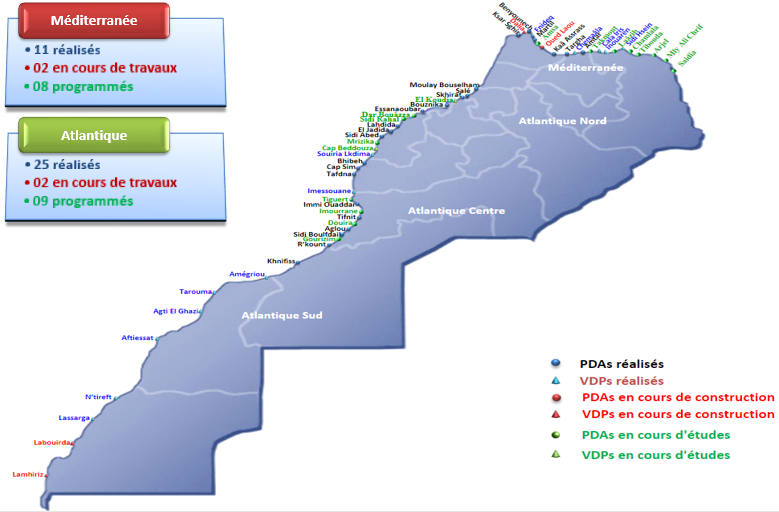 Etat d’avancement des projets de PDAs et VDPs au titre de l’année 2015Tableau 16: Projets réalisésTableau 17: Projets aménagésTableau 18: Projets aménagés – provinces du SudCoopération étrangère - Maroc/AfriqueDans le cadre de la coopération et des relations étroites et privilégiées entre le Royaume du Maroc et les pays de l’Afrique de l’Ouest, et suite à la signature entre les deux parties des accords et des conventions concernant notamment la Pêche Maritime, le Département de la Pêche Maritime du Maroc s’est engagé à la réalisation de cinq Points de Débarquements Aménagés en Côte d’Ivoire, en Guinée Conakry et au Sénégal.Objectifs en AfriqueLa construction de ces PDAs s’inscrit parfaitement dans la politique de développement et de la promotion de la pêche artisanale, visant l’amélioration des conditions de vie et de travail des marins artisans de ces pays Africains, ainsi que l’augmentation de leurs revenus, la préservation de la qualité et de l’hygiène de la production et la création de la richesse.Répartition des projets en AfriqueEtat d’avancement des projetsTableau 19: Etat d’avancement des projets dans le cadre de la coopération Maroc-Afrique: 2-INFRASTRUCTURES COMMERCIALES:Renforcement et développement du réseau de commercialisation:Dans le cadre de sa première mission "organisation de la commercialisation ", l'Office National des Pêches (ONP)  a poursuivi durant l'année 2015, son programme d'amélioration et de renforcement de son réseau de commercialisation, notamment à travers:La mise à niveau et la modernisation des infrastructures de commercialisation;Le développement d'un réseau de marchés de gros au poisson;La construction d'un réseau d'unités de gestion des contenants normalisés;La maintenance des infrastructures de commercialisation;La gestion et l'exploitation des villages de pêche et points de produits commercialisés aménagés;L'introduction des énergies renouvelables dans les VDP et PDA. Développement d'un réseau de Marché de Gros au poisson:Dans le cadre du programme national pour la réalisation d'un réseau de 10 marchés de gros au poisson, en partenariat avec les collectivités locales, l'ONP a poursuivi en 2015 son action d'accompagnement à la mise en place d'un réseau de marchés de gros au poisson à travers le Royaume.Opérationnalisation du marché de gros de Rabat;Lancement des travaux de construction du marché de gros d'Inezgane;Achèvement de l'étude technique de construction d'un marché de gros au poisson à Tétouan;Réalisation d'in marché de gros à Tanger dans le cadre d'une convention qui sera signée entre les différentes parties prenantes;Extension du marché de gros au poisson de Casablanca;Lancement des appels à manifestation d'intérêt pour la réalisation et la gestion d'une fabrique de glace au niveau des marché de gros au poisson de Casablanca et Oujda.Construction d'un réseau d'unités de gestion des contenants normalisées(CN)En tant que "Global Opérator" l'ONP a poursuivi durant l'année 2015, la mise en place d'un réseau d'Unités de Gestion des CN et ce à travers la réalisation d'un programme d'extension des Unités de Gestion au niveau des ports de Dakhla, Boujdour et Laâyoune  dans le but de généraliser l'usage des CN par les senneurs.Maintenance des infrastructures:Durant l'année 2015, l'ONP a poursuivi sa politique de mise à niveau qui a concerné/Les infrastructures commerciales au niveau des halles, CAPI, UGCN et PDA (Laayoune, Tarfaya, Nador, Al Hoceima, Ras Kebdana, Sidi H'saine, Agadir, Imminouaddar, Taghazout, Sidi Ifni, El Jadida et Lahdida.La mise à niveau structurante des VDP et des halles des PDA du Sud;Les moyens de manutention et du matériel roulantLes salles informatiques.Gestion et exploitation des VDP et PDA:Les composantes du programme d'implication de l'ONP à ce niveau sont:Le programme de construction de 10 VDP dans les provinces du Sud;Le programme d'achèvement et de mise à niveau de la composante zone de pêche.L'année 2015 a été consacrée à la continuité des travaux des chantiers complémentaires lancés en novembre 2014.Introduction des énergies renouvelables dans les VDP/PDA:Dans la perspective de doter les PDA en énergies renouvelables faisant appel à des solutions techniques appropriées et des financements avantageux, l'ONP a proposé le site pilote d'ImiOuaddar dans le cadre de l'appel à projets lancé par l'IRESEN en avril 2014.Ce projet a été présenté par l'ONP en collaboration avec ses futurs partenaires, en l'occurrence l'Ecole Mohammedia des Ingénieurs, les sociétés Eaysolar et Centrelec. Ce projet a été sélectionné par le comité scientifique de l'IRESEN sur un total de 42 projets présentés;A cet effet, il a été procédé, en mai 2015, à la signature de la convention de notification de financement et ce en présence du Ministre de l'Energie, des Mines, de l'Eau et de l'environnement.Aussi, l'ONP a lancé au cours de l'année 2015 un projet d'équipement des VDP d'Aftisset et de Lamhiriz en installations photovoltaïque.Organisation de la commercialisation des produits de la pêche:Au- delà des investissements dans les infrastructures de base, l'ONP accorde un intérêt particulier au volet organisationnel dans le but d'améliorer la compétitivité des opérateurs du secteur.En 2015, les actions engagées à cet effet s'articulent autour de :L'informatisation des processus de commercialisation; La démarche qualité, Sécurité et Environnement;Les mesures d'accompagnement des plans d'aménagement des pêcheries.Gestion des ports de pêche: Afin d'améliorer le mode de gestion des services portuaires, l'ONP a lancé un projet de modernisation de la gestion des prestations rendues aux professionnels (Fourniture d'eau, d'électricité, de glace d'appoints…).L'application informatique de gestion des prestations est finalisée et les équipements ont été livrés au niveau des ports concernés (Casablanca, Safi, Agadir, Sidi Ifni, Laâyoune, Dakhla, Mehdia et Tan Tan.Aussi, l'ONP a procédé à la mise en place des murs de clôture au niveau des ports de Dakhla et Boujdour ainsi qu'au niveau des ports de Larache, Mehdia, Mohammedia, El Jadida, Safi et Agadir et ce pour sécuriser les espaces concédés au niveau de ces ports.Développement du secteur: Conformément à son plan d'action pour l'année 2015, l'ONP a poursuivi la réalisation des projets visant l'amélioration de la compétitivité et le développement du secteur de la pêche à savoir:La valorisation des produits de la pêche;L'appui à la profession;La coopération internationale.1-Organisation et développement de l’activité de mareyageDans le cadre de l'exécution du projet de renforcement de l'attractivité des lieux de vente, retenu au niveau de l’axe performance du Plan « Halieutis », le Département de la Pêche Maritime a procédé, à l'organisation de l'activité de mareyage  par la mise en œuvre de la loi 14-08 et ce, en vue d'optimiser la qualité et la traçabilité des produits de la mer depuis le débarquement jusqu’à la commercialisation.Par ailleurs, le Département de la Pêche Maritime a procédé à la conception et à la publication des différents outils nécessaires pour l'accompagnement et la sensibilisation des mareyeurs en vue d'organiser et moderniser cette profession. Au cours de l’année 2015, les principales réalisations de la gestion et le suivi de l’activité de mareyage ont concerné :Délivrance de 1390 autorisations, cartes et extraits de carte mareyeurs pour arriver à un total d’environ 6000 ;Organisation et animation  d’une session de formation des agents verbalisateurs habilités à rechercher et constater les infractions aux dispositions de la loi n°14-08 relative au mareyage conformément aux dispositions de l’arrêté n°2062-12 fixant la liste des agents verbalisateur (16 candidats) ;Elaboration et publication de support de communication et de sensibilisation (Guide des procédures, manuel de l’exercice de l’activité de mareyage, recueil des textes juridiques) ;Organisation de formation au profit de 173 mareyeurs sur la tenue du registre de mareyage au niveau des délégations des pêches maritimes, ayant exprimé un besoin dans ce sens à savoir, Agadir, Sidi Ifni, Boujdour et Dakhla ;Accompagnement des coopératives de mareyeurs dans l’élaboration de leur projet de développement ;Elaboration des actions de formation et d’accompagnement aux profits des mareyeurs pour une meilleure mise en œuvre ;Elaboration de la procédure de la recherche et de la constatation des infractions à la loi 14-08 ;Elaboration, en collaboration avec les services extérieurs, d’une nouvelle version de la procédure d’instruction des dossiers de demande pour l’exercice de l’activité de mareyage.Agrément des hallesDans la continuité d’accroitre le nombre des halles de nouvelles générations respectant les normes de sécurité sanitaire pour le développement de la commercialisation des produits de la pêche de qualité, au cours de cette année 2015, deux halles ont été agrées s’agissant de celle d’Agadir et de Tan-Tan qui s’ajoutent aux cinq déjà agréées à Beni-Ansar, Tarfaya, Laâyoune, Safi et Tarouma. Par ailleurs, des visites d’assistance pour la mise en conformité aux normes en vigueur ont été effectuées auprès des halles aux poissons de Larache, El Jadida, Boujdour et Dakhla.Au cours de la même année 2015 et suite à la demande de l’Unité de gestion des projets des villages de pêche (UGP) et conformément à la réglementation en vigueur, plusieurs réunions ont été tenues pour valider le plan architectural du projet de la nouvelle halle du PDA « Dalia », aussi des visites d’assistance technique ont été effectuées au chantier de la halle.Suivi du milieu marin et des coquillagesAu cours de l’année 2015, la Commission chargée du suivi du milieu marin et des coquillages s'est régulièrement concertée pour se prononcer sur les levées d'interdiction au niveau des zones conchylicoles classées du littoral marocain.Cette année a été marquée par une contamination quasi générale du littoral marocain par les biotoxines. Cet événement a été à l’origine de la fermeture (16 interdictions) de plusieurs zones conchylicoles classées du royaume (Tétouan, Agadir, El Jadida, Essaouira…).Cette année a été également caractérisée par :Validation de la procédure PG22 relative au plan stratégique de surveillance des zones de production conchylicoles – Prescriptions Générales- Mission d'audit des inspecteurs de l'Office Alimentaire et Vétérinaire de la Commission Européenne au Maroc du 19 au 30 Janvier 2015 afin d’évaluer les systèmes de contrôle en place régissant la production de mollusques bivalves et produits dérivés destinés à l’exportation vers l’Union Européenne. La visite a concerné les villes de Casablanca, Agadir, Dakhla et Tanger/Tétouane.Élaboration du Plan d’action relatif aux recommandations des inspecteurs de l'Office Alimentaire et Vétérinaire concernant la mission d’audit organisée au Maroc du 19 au 30 janvier 2015 notamment inclure la recherche des PCBi et des dioxines dans le plan de surveillance des mollusques bivalves ;Tenue de réunions hebdomadaires de la Commission Chargée du Suivi du Milieu Marin et des Coquillages (DIP/INRH/ONSSA)  pour la mise à jour et l’opérationnalisation du plan d’action mis en place pour répondre aux recommandations des inspecteurs de l’OAV de la Commission Européenne, dans le système de surveillance du milieu marin et des mollusques bivalves vivants ;Classement sanitaire de la zone conchylicole Cala Iris (Moule), relevant de la région d’El Hoceima réalisé dans le cadre de la Convention-cadre de partenariat tripartite DPM/INRH/ANDA ;Visite d’évaluation auprès des établissements de purification et d’expédition des mollusques bivalves vivants sis à Oualidia ;Participation dans les réunions de discussion et de concertation dans le cadre de la Convention-cadre de partenariat tripartite DPM/INRH/ANDA.Examen et validation des rapports de surveillance sanitaire des zones de production conchylicole classées, effectués par l’INRH.4-Pôles de compétitivité halieutiqueNordDans le cadre de mise en œuvre des dispositions stratégiques du plan « Halieutis », notamment son axe compétitivité, le Département de la Pêche Maritime a lancé l’étude de faisabilité pour la création du pôle de compétitivité des produits halieutiques dans la région nord. Ce projet stratégique est considéré comme primordial de par ses effets structurants sur le secteur, et a pour ambition de développer une industrie à haute valeur ajoutée et dynamiser la région abritant le pôle notamment par la création d’emploi.Au cours de l’année 2015, la phase 1 a été réalisée et sa validation est en cours. Cette première phase consiste à Réaliser un état des lieux des filières des produits de la pêche, de l’aquaculture et d’importation dans la région nord et soumettre celles qui constitue le noyau de base des activités de ce pôle au concept d’analyse de chaine de valeur et proposer le cadre et la démarche de l’étude.5-Plan de modernisation des industries de valorisation des produits de la merDans le cadre des actions visant à renforcer l’aboutissement des objectifs fixés par la stratégie « Halieutis » notamment ceux de l’axe compétitivité et suite au protocole de coopération en matière de valorisation des produits de la mer signé entre le Maroc et la France, le Département de la Pêche Maritime a lancé une étude pour l’élaboration d’un plan de modernisation des entreprises de valorisation des produits de la mer au Maroc.Cette étude, financé par le Ministère de l’Economie et des Finances français,  a pour objectif de conduire un diagnostic technique, financier et commercial des entreprises participantes pour aboutir à des propositions de modernisation des entreprises de valorisation des produits de la mer et ce, en vue d’améliorer leur compétitivité et maintenir leur pérennité.Au cours de l’année 2015, les phases 4 et 5 ont été réalisées :Phase 4 : Analyse des projets prioritaires et élaboration de fiches technico-économiques d’opportunités ;Phase 5 : Plan de mise en œuvre du programme de modernisation, évaluation de l’impact attendu et propositions de mesures d’accompagnement.6-Plan de mise à niveau de la filière des petits pélagiques au MarocLa filière des petits pélagiques a une importance stratégique puisqu’elle représente le principal potentiel halieutique du Maroc et joue un rôle fondamental dans la création d’emplois en mer et à terre et contribue significativement aux exportations des produits de la mer marocains.C’est ainsi que le Département de la Pêche Maritime a mis en place une vision intégrée pour le développement de la filière des petits pélagiques combinant possibilités de pêche, infrastructures de débarquement et valorisation à terre des captures réalisées. Cette approche s’inscrit dans le cadre de la stratégie « Halieutis » qui consiste en une série de projets couvrant l’ensemble des maillons de la chaîne de valeur du secteur, de la gestion de la ressource à la commercialisation des produits de la mer en passant par le renforcement des opérations de captures, de débarquement et de première vente.Dans ce cadre, le Département de la Pêche Maritime a lancé une étude sur l’état des lieux et le plan de mise à niveau de la filière des petits pélagiques au Maroc. Cette étude a pour objectif d’élaborer un  plan global de restructuration de la filière des petits pélagiques et définir  les stratégies en matière d’exploitation et de valorisation des petits pélagiques au Maroc, orientées vers le marché, permettant de garantir la durabilité de la ressource et la compétitivité de la filière aux niveaux national et international.L’étude est composée de trois phases dont le premier est en cours de réalisation au cours de l’année 2015 :Phase 1 : Diagnostic de la filière des petitspélagiques au Maroc;Phase 2 : Analyse des principalestendances de la filière des petitspélagiques au niveau international;Phase 3 : Perspectives de restructuration de la filière des petits pélagiques.7-Labellisation &marketing institutionnel des produits de la pêcheLe Plan « Halieutis », stratégie de développement intégrée du secteur halieutique national, notamment son axe compétitivité, a identifié la Labellisation et le Marketing Institutionnel parmi les axes nécessaires à engager afin de promouvoir et de renforcer la notoriété et l’image de marque des produits halieutiques marocains à l’échelle nationale et internationale.Dans cette perspective,  le Département de la Pêche Maritime a développé un projet de Labellisation & Marketing Institutionnel, visant à promouvoir les produits de la mer marocains à l’échelle nationale et internationale, à soutenir les efforts de qualité entrepris par l’ensemble des acteurs de la filière halieutique marocaine et à accroître la notoriété et améliorer l’image des produits de la mer marocains sur le marché national et sur les marchés d’exportation et ce :En labellisant les produits de qualité pour apporter une garantie au consommateur,En communicant sur la filière et en assurant la promotion collective des produits de la mer marocains.Stratégie de LabellisationLe Département de la Pêche Maritime a procédé au déploiement opérationnel des orientations de la stratégie de labellisation selon deux démarches, à savoir ;L’encouragement de l’éco-certification et ce pour mettre en avant les pratiques de la pêche durable ;La préparation de la mise en place du label Halieutique, et ce pour soutenir les efforts de qualité entrepris par l’ensemble des acteurs de la filière de pêche.Eco-CertificationLe Plan « Halieutis », a identifié l’éco-certification parmi les actions stratégiques à entreprendre afin de promouvoir la durabilité des pêcheries, de renforcer la compétitivité de l’industrie halieutique marocaine et  de répondre à l’évolution croissante du marché international des produits de la mer éco-labellisés.Dans cette perspective, et après la phase de pré-évaluation de la pêcherie des petits pélagiques selon le référentiel MSC pour la pêche durable, le Département de la Pêche Maritime appuie, depuis mars 2014, le projet d‘amélioration de la pêche (FIP) initié par les professionnels du secteur dans le but d'améliorer les performances de la durabilité de la pêcherie de la sardine et de soutenir cette pêcherie jusqu’à l’obtention de la certification MSC.Le FIP, projet développé par le SFP (SustainableFisheriesPartnership) qui est une organisation non gouvernementale, est une collaboration entre les parties prenantes pour influencer les pratiques de gestion de la pêche afin d’en améliorer la durabilité.Durant l’année 2015, plusieurs réunions et conférences téléphoniques ont été tenues entre les parties prenantes dans le cadre de ce projet, afin d’évaluer l’état d’avancement et l’exécution du plan de travail 2015, prédéfinis, traçant le calendrier de fonctionnement du plan d’amélioration FIP de la pêcherie de la sardine marocaine.Parallèlement, un site dédié à la communication autour du projet FIP sardine Maroc ; Etat d’avancement, résultats, plans d’actions, …, a été mis en ligne.Label HalieutiqueLe label Halieutique, à mettre en place, est un signe officiel de qualité, attestant que le produit de la mer labélisé possède un ensemble de caractéristiques spécifiques permettant d’établir un niveau de qualité élevé, supérieure à celle d’un produit standard ; Et ce, afin de différencier l’offre marocaine de qualité labellisée. Par ailleurs, la stratégie de labellisation fait appel aux Signes Distinctifs d’Origine et de Qualité « SDOQ », en tant qu’outil juridique et fonctionnel qui permettrait de répondre aux objectifs et attentes du secteur halieutique national en matière de labellisation des produits. Or, les textes en vigueur régissant les SDOQ en l’occurrence, la loi 25-06 du 23 Mai 2008, nécessitent des modifications afin de répondre efficacement aux spécificités du secteur halieutique et pouvoir lancer les premières actions pilotes.A cet égard, le Département de la Pêche Maritime a poursuivi, au cours de l’année 2015, la préparation d’un projet d’amendement à la loi n° 25-06, relative aux Signes Distinctifs d’Origines et de Qualité, pour l’adapter au Label Halieutique en concertation avec l’ensemble des parties prenantes.  Ainsi, le conseil du gouvernement a adopté le 10 décembre 2015 le projet de loi 51-14 modifiant et complétant la loi 25-06.La préparation des textes d'application de la loi 51-14 modifiant et complétant la loi 25-06 relative aux Signes Distinctifs d’Origines et de Qualité pour l’adapter au Label Halieutique, est prévu pour la période de 2016 - 2017.Stratégie Marketing InstitutionnelLe Département de la Pêche Maritime a procédé à l’opérationnalisation du plan de promotion et de communication à l’échelle nationale et internationale 2015, intégré et axé autour d’actions stratégiques. Lors de la troisième édition du salon international « Halieutis », organisé du au 22 Février 2015 à Agadir, un stand a été dédié au Marketing Institutionnel des produits de la mer marocains. Ce stand a permis de présenter, partager, communiquer et échanger sur les différentes actions entreprises à l’échelle nationale et internationale. Parallèlement, un stand « HOUT BLADI / MOROCCAN SEAFOOD » proposant une animation culinaire a été organisée au profit des visiteurs du salon.Plan d’action nationalLe Département de la pêche Maritime en collaboration étroite avec l’ONP, a procédé à la préparation des modalités et conditions pour la préparation d’un projet de convention relatif à la reconduction du plan d’actions marketing pour la promotion institutionnelle des produits halieutiques marocains à l’échelle nationale.Par ailleurs, et dans le but de mettre en avant la diversité des espèces, la valeur sensorielle, la praticité et les différentes préparations des produits de la mer marocains, le Département de la Pêche Maritime et l’ONP, en tant que sponsors, ont contribué à la réalisation de la deuxième édition du concours cuisine amateurs « Master Chef Maroc 2015 ».Cette action de communication grand public lancée le 13 octobre 2015, a duré 12 semaines à raison d’un prime hebdomadaire et de six quotidiennes par semaine. Elle a assuré :La diffusion de 24 Spots TV (réalisés dans le cadre de la compagne médias) au niveau des primes hebdomadaires ;La consécration des épreuves off site de 02 primes hebdomadaires aux produits de la mer ;La production et diffusion de 10 reportages mettant en exergue les richesses du secteur halieutique marocain ;La production et diffusion de 10 recettes à base de poisson au niveau des master-classes quotidiennes ;La diffusion de 40 Bandes d’annonces, 30 Billboards d’entrée et 30 Billboards de sortie.Plan d’action internationalDans le cadre de la mise en œuvre de la stratégie de Marketing Institutionnel des Produits de la mer, volet international, le Département de la Pêche Maritime, en collaboration avec l’Etablissement Autonome de Contrôle et de Coordination des Exportations « EACCE », a organisé les actions du plan de promotion 2015. Tableau 20: Etat des actions du plan de promotion 2015:Outils de communicationSur le plan opérationnel, et afin de développer la stratégie marketing, le Département de la Pêche Maritime continue, au cours de l’année 2015, de concevoir et produire différents outils de communication et de promotion des produits de la mer marocains. Dans cette perspective, le Département a élaboré des termes de références relatives à :L’évolution, l’entretien et la maintenance du site institutionnel www.houtbladi.ma pour une version évoluée et multilingue (arabe, amazighe, française et anglaise) ;La conception et la production de différents supports de communication, notamment ; trois guides de l’acheteur (Sardine, Poulpe et Produits de la mer), brochures consommateurs, brochures par axes de communication, et un répertoire des industries de la pêche maritime ;La production d’un film documentaire pour la promotion du secteur halieutique et des produits de la mer marocains ;La conception et la production des goodies promotionnels.La production de ces différent outils de communication et de promotion et prévue pour l’année 2016.8-Accords commerciauxAccord relatif aux mesures de libéralisation réciproques en matière de produits agricoles, agricoles transformés, de poissons et de produits de la pêcheA compter du 1eroctobre 2015, l’accord relatif aux mesures de libéralisation réciproques en matière de produits agricoles, de produits agricoles transformés, de poissons et de produits de la pêche a entamé sa 4ème année de mise en application. Aussi, il a été procédé au démantèlement de la 4ème tranche des droits de douane pour les produits originaires de l’Union Européenne.Sous-Comité «Agriculture et Pêche» Maroc-UELa 9ème réunion du sous-comité « Agriculture et Pêche » a été tenue à Rabat le 16 juin 2015.Concernant le secteur de la pêche, les deux parties ont procédé à un échange de données sur les échanges commerciaux des produits de la pêche et de l’aquaculture de part et d’autre.La politique européenne en matière de pêche maritime et industries de valorisation des produits halieutiques a fait l’objet d’une présentation par la partie européenne. Quant à la présentation faite par le Maroc, celle-ci a concerné la réglementation de l’activité de mareyage et les besoins d’assistance dans ce domaine. Par ailleurs, les deux parties ont examiné l’état d’avancement et perspectives futures de la coopération entre le Maroc et l’UE notamment le projet de jumelage en cours pour l’aquaculture et l’introduction par le Maroc d’une demande d’assistance à la mise en place d’un système d’évaluation et de suivi de la compétitivité des entreprises marocaines de valorisation des produits de la pêche.La question de la mise en place par le Maroc de mesures de restriction des exportations de l’algue « Gigartina » a été soulevée par l’UE au cours de cette réunion.Révision des règles d’origine « Pan-Euro Med » dans le cadre de la Convention Régionale des Règles d’OrigineLes 22ème et 23ème réunions du groupe de travail Pan-Euro Med se sont tenues à Bruxelles respectivement les 10-11 juin et 25-26 novembre 2015.Au cours de ces 2 réunions, la position marocaine relative aux règles d’origine à appliquer pour les produits de la pêche a été réitérée.Accord de libre-échange Maroc-USALe Comité conjoint de suivi de l’Accord de libre-échange Maroc-USA a tenu sa 4ème réunion à Rabat.Au cours de cette réunion, un état des lieux des échanges commerciaux entre les 2 parties a été présenté notamment pour les produits de la pêche.Par ailleurs, la partie américaine a exprimé ses préoccupations quant à l’application par le Maroc des quotas aux exportations des algues notamment la « Gigartina ».En réponse aux préoccupations américaines, ce département a expliqué que la mesure mise en place par le Maroc a été dictée par l’augmentation de la pression de pêche sur cette espèce et s’inscrit dans les engagements internationaux pris par le Maroc en faveur du développement durable ainsi que selon l’approche de précaution du code de conduite de la FAO pour une pêche responsable.Projet d’accord de libre-échange Maroc-UMALe groupe de travail chargé de l’élaboration des règles d’origine préférentielles annexées au projet d’accord de libre-échange entre les pays de l’UMA a tenu sa 6ème réunion à Rabat les 8 et 9 septembre 2015.Les sujets traités lors de cette réunion concernaient les règles d’origine préférentielles, les notes introductives et la conférence maghrébine sur le protocole des règles d’origine et les méthodes de coopération administrative.Réglementation du secteur des pêches maritimesLe Département de la pêche  a continué à œuvrer pour doter le secteur de la pêche maritime des instruments juridiques à même d’accompagner l’opérationnalisation de la stratégie HALIEUTIS visant à assurer une gestion durable du patrimoine halieutique, la compétitivité et la performance des produits issus des espèces halieutiques.A cet égard plusieurs textes législatifs et réglementaires ont été élaborés, introduits dans le circuit d’approbation et publiés. D’autres projets sont en cours d’adoption.Textes publiés au Bulletin officiel en 2015 :Décret n° 2-15-43 du 14 rabii II 1436 (4 février 2015) relatif à l’octroi de l’habillement au personnel du ministère de l’agriculture et de la pêche maritime -Département de la pêche maritime- chargé de la verbalisation, la recherche et la constatation des infractions.Décret-loi n° 2-15-260 du 14 joumada II 1436 (4 avril 2015) modifiant et complétant la loi n° 9-97 relatif au code électoral.Décret n° 2-15-284 du 20 joumada II 1436 (10 avril 2015) désignant les chambres des pêches maritimes, leur nombre de siège et leurs sièges et fixant les circonscriptions électorales relevant de chaque chambre, le siège de chaque circonscription et son ressort territorial ainsi que la répartition des sièges par circonscription électorale entre les collèges professionnels desdites chambres.Décret n° 2-15-351 du 11 rejeb 1436 (30 avril 2015) modifiant le décret n° 2-15-284 du 10 avril 2015.Décret n° 2-15-285 du 20 joumada II 1436 (10 avril 2015) portant répartition des activités économiques entre les collèges électoraux des chambres des pêches maritimes.Arrêté du ministre de l’agriculture et de la pêche maritime n° 4196-14 du 2safar 1436 (25 novembre 2014) relatif à la pêcherie des petits pélagiques de l’atlantique nord-méditerranée et à la pêcherie des petits pélagiques de l’atlantique centre.Arrêté du ministre de l’agriculture et de la pêche maritime n° 4198-14 du 2safar 1436 (25 novembre 2014) réglementant la pêche de certaines espèces de crevettes.Arrêté du ministre de l’agriculture et de la pêche maritime n° 4201-14 du 2safar 1436 (25 novembre 2014) réglementant la pêche des grands crustacés.Arrêté du ministre de l’agriculture et de la pêche maritime n° 4195-14 du 2 safar 1436 (25 novembre 2014) réglementant la pêche de certaines espèces de merlu.Arrêté du ministre de l’agriculture et de la pêche maritime n° 4202-14 du 2safar 1436 (25 novembre 2014) fixant les distances minimales à partir desquelles l’emploi des filets trainants est autorisé en méditerranée.Arrêté du ministre de l’agriculture et de la pêche maritime n° 337-14 du 3 rabiiII 1435(3 février 2014) réglementant la pêche de certaines espèces halieutiques dans la zone maritime située en atlantique entre ferkelik et legzira.Arrêté du ministre de l’agriculture et de la pêche maritime n° 335-14 du 3 rabii II 1435(3 février 2014) réglementant la pêche de certaines espèces halieutiques dans la zone maritime située en atlantique entre Rouissa et MoulayBouzerktoune.Arrêté du ministre de l’agriculture et de la pêche maritime n° 280-15 du 13 rabii II  1436 ( 3 février 2015) modifiant et complétant l’arrêté n° 1154-88 du 20 safar 1409 ( 3octobre 1988) fixant la taille marchande minimale des espèces pêchées dans les eaux maritimes marocaines.Arrêté du ministre de l’agriculture et de la pêche maritime n° 4197-14 du 2 safar   1436 ( 25 novembre 2014) modifiant et complétant l’arrêté n° 3338-10 du 10 moharrem 1432 ( 16 décembre 2010) relatif au dispositif de positionnement et de localisation des navires de pêche.Arrêté du ministre de l’agriculture et de la pêche maritimen°2115-15 du 17 chaabane 1436 (17 juin 2015)fixant les types et conditions d’octroi d’habillement aux fonctionnaires et agents relevant du Département de la pêche maritime- chargé de la verbalisation ,la recherche et la constatation des infractions.Arrêté conjoint du ministre de l’économie et des finances et du ministre de l’agriculture et de la pêche maritime n°2763-15 du 20 chaoual 1436 (6 août 2015) fixant le montant et les modalités de paiement de la redevance due au titre de l’exploitation d’une madrague.Textes législatifs en instance d’examen par le parlement :   Projet de loi n° 46-12 modifiant et complétant l’annexe I du dahir du 28 joumada II 1337 (31 mars 1919) formant code de commerce maritime.Projet de loi n° 59-14 relative à l’acquisition, la mise en chantier et la refonte des navires de pêche.Projets de textes transmis au SGG :Projet de loi relative à la préservation des écosystèmes halieutiques et à la protection du milieu marin contre la pollution.Projet de décret modifiant et complétant l’arrêté du 7 avril 1934 fixant la proportion des marins de nationalité marocaine qui doivent embarqués à bord des navires armés sous pavillon marocain.Projet de décret n°2-15-604 relatif à la composition du conseil d’administration de l’ONP.Projet de décret n° 2-15-252 relatif à l’exercice des fonctions de commandement et des fonctions d’officier à bord des navires de pêche, à la délivrance et à l’utilisation des brevets requis pour l’exercice desdites fonctions.Projet de décret pris pour l’application de certaines dispositions du dahir n° 1-73-255 du 27 chaoual 1393 (23 novembre 1973) formant règlement sur la pêche maritime destinées à prévenir et lutter contre la pêche INN.Projet de décret pris pour l’application de certaines dispositions du titre I de la loi n° 15-12 relative à la prévention et la lutte contre la pêche INN et modifiant et complétant le dahir n° 1-73-255 du 27 chaoual 1393 (23 novembre 1973 ) formant règlement sur la pêche maritime.Projet de décret réglementant l’exercice de la pêche de loisir.Projet d’arrêté du ministre de l’agriculture et de la pêche maritime portant sur le classement et le suivi sanitaire des zones maritimes de production conchylicole.Projet d’arrêté du ministre de l’agriculture et de la pêche maritime réglementant la pêche et le ramassage de l’échinoderme de l’espèce « paracentrotuslividus » (oursin de mer).Modernisation de la gestion administrative:Valorisation des ressources humaines:Œuvrant pour un dynamisme collectif de la performance, la Division des Ressources Humaines a élaboré une politique Ressources Humaines dédiée à l'écoute- clients.  Cette politique a pour objectifs et axes principaux :D'instaurer des procédures d'écoute client ;De mettre en œuvre la Gestion prévisionnelle des emplois et des compétences « GPEC » ;De mettre à la disposition des différentes entités les ressources humaines nécessaires pour l'accomplissement de leurs actions ;De maximiser l'impact des outils de communication en vue d'atteindre toutes les catégories du personnel ;Développer les compétences des fonctionnaires du Département par la formation continue ;D’instaurer un système de Knowledge management ;Et de maintenir des efforts soutenus visant l'assainissement des dossiers du personnel…Bilan des activités au titre de l’exercice 2015 :L’organisation des ELECTIONS DES COMMISSIONS ADMINISTRATIVES PARITAIRESConformément au dahir n° 1.58.008 du 4 Chaabane 1377 (24 Février 1958) portant statut général de la fonction publique, tel qu’il a été modifié et complété, les commissions administratives paritaires sont des instances consultatives ayant un droit de regard sur les dossiers individuels relatifs à la carrière professionnelle du fonctionnaire.Ces commissions se composent d’un nombre égal de représentants de l’Administration, nommé par arrêté du ministre concerné et de représentants des fonctionnaires élus par les fonctionnaires de l’Administration concernée.A cet effet, il y a eu programme d'élection de ces commissions le 3 juin 2015 selon un calendrier bien déterminé et bien organisé.Tableau 21: Résultats des élections des commissions administratives paritaires du DPM au niveau national :                    Tableau 22: Présence des différentes affiliations syndicales dans les CAP :Mise en œuvre d'un système d'information RH AGIRH:Ce projet a pour objectif de disposer d'un outil performant susceptible de permettre une gestion quantitative et qualitative des ressources humaines notamment en matière de gestion des emplois et des compétences, de la formation continue et d'autres aspects de la gestion des ressources humaines permettant ainsi de réaliser un saut qualitatif en la matière en mettant à la disposition des décideurs des indicateurs pertinents pour la prise de décision. Les actions réalisées au cours de l’année 2015 sont les suivantes :L’Intégration des données des actes de gestion dans le système d’information des ressources humaines dans le cadre du projet d’assainissementDéploiement la gestion administrative du personnel sur la plateforme informatique du départementProduction de la gestion administrative du personnel, notamment l’automatisation des actes de gestion (guide livrés)Formation et assistanceDéploiement de la gestion qualitative des ressources humaines sur la plateforme informatique de département (étude de convergente, reprise de données REC et bilans de compétences réalisés), (paramétrage, formation et assistance technique encours de réalisation).la mise en place d’une Gestion Prévisionnelle des emplois et des compétences « GPEC » :Un projet ressources humaines d’envergure qui doit permettre à terme de :Anticiper les besoins en ressources humaines du département en se dotant d’un instrument pertinents de gestion fondé sur le binôme métiers/compétence et prévision/anticipation ;Optimiser les politiques ressources humaines du département en terme de : Formation Continue, Recrutement, Mobilité, Evaluation, etc…Les réalisations:Au terme de l’année 2015, le projet a débouché sur les réalisations suivantes :Un plan stratégique ressources humaines du Ministère GPEC 20 : ensemble des solutions RH pertinentes et optimales à mettre en Œuvre :Un plan de Formation ;Un plan Redéploiement ;Un plan de Recrutement ;Un système de chemins de carrières ;Une incidence financière des plans GPEC.Coaching individuel et collectif :Le coaching individuel et collectif au profit des délégués des pêches maritimes  s’inscrit dans cette logique et vise le développement des compétences relationnelles,  comportementales des responsables du DPM,  leur leadership  et leur gestion d'équipe. RéalisationCoaching individuel et collectif au profit de six délégués des pêches maritimes (réalisation de 25 séances individuelles ,5 séances de contractualisation et 5 séances tripartites avec la SG   et 2 séances de coaching  collectif  au profit des DPM)Lancement d’un deuxième programme de coaching au profit de 6 autres DPM (réalisation de 6 séances individuelles et une séance de contractualisation du coaching avec Mme la SG Programme de coaching 2:réalisation de 6 séances de contractualisation avec la SG  et 36 séances de coaching individuel  et une séance de coaching collectif au profit des délégués bénéficiaires de ce programme. La 2ème séance de coaching collectif est prévue le 1er juin 2016.Lancement d’un nouveau  programme de coaching individuel et collectif au profit de six DPM (lancement de l’appel d’offres etréalisation du troisième  programme de coaching des délégués)Projet de mise en place d’un système de Knowledge ManagementLe projet Knowledge management est projet qui s'inscrit dans une dimension d'amélioration continue des ressources dont dispose le Département et visant la préservation du patrimoine de connaissances existant au sein du Département.Malgré la rareté des postes budgétaires, le Département a continué son effort de doter ses différentes entités des besoins en ressources humaines prioritaires et ce dans la mesure des postes disponibles. Le recrutement :En effet, au titre de l'exercice 2015 il a été procédé au recrutement de 10 profils spécialisés pour accompagner les projets prioritaires :02 administrateurs 3ème grade de profil maritime;03 Ingénieurs en informatique;01 Ingénieur Halieute;01 Technicien (marchés publics)01 Architecte02 Technicien de profil maritime.Mobilité, redéploiement, détachement, mise à disposition et mise à disponibilité :En outre et dans le cadre de la mise en œuvre de la procédure de redéploiement des compétences tout en veillant à la sauvegarde de l'équilibre quantitatif et qualitatif des effectifs au niveau des différents services et au renfort des régions défavorisées en la matière, il a été procédé, au titre de l'année 2015, à 50 redéploiements de cadres et agents sur 59 demandes reçues initialement soit un taux de satisfaction de 84,75%.Volet Assainissement:La mise à jour et l'assainissement des dossiers du personnel constituent l'un des soucis majeurs de la division des Ressources Humaines qui a continué, au titre de l'année 2015, l'effort déployé à cet effet. Cette mobilisation a permis d'atteindre, au titre de l'année 2015, les résultats suivants :les dossiers de titularisation de 22 fonctionnaires au titre de la loi de finances 2015 ont été traités dont 19 visés, 03 en cours de visa ;la promotion d'échelon de 436 fonctionnaires a été réalisée et visée à hauteur de 100% ;la promotion de grade au choix de 66 fonctionnaires a été traitée au titre de l'année 2015, dont 59 visés, 07 en cours de visa.Quant au dossier de la promotion par voie d’examens, au nombre de 22 fonctionnaires, ils sont tributaires de visa de la morasse budgétaire, en cours de validation.Le développement des compétences : Formation continueLe Service de la Formation Continue a élaboré pour l’année 2015-2016 un programme de formation après analyse des besoins exprimés par les différentes entités en fonction des orientations stratégiques du Département Tableau 23 : nombre des bénéficiaires selon le domaine de formationLes formations «cœur de métier » ont occupé 36% du volume global réalisé.  Ci-après, la répartition par domaine de formation, contre 18% du volume consacré aux formations préparations aux examens professionnels.Sur le plan budgétaire, le budget alloué à la formation continue en 2015 représente 1,2% du budget de la masse salariale (1.200.000dhs), contre 2.000.000 dhs au cours de l'exercice 2014.L’effectif global des personnes ayant bénéficiées de formations durant l'année 2015 est de 192 personnes contre 342 personnes en 2014, soit une diminution de 43% du nombre de bénéficiaires de la formation continue.3- Développement du système d'information:L'année 2015 s'est caractérisée par:Le lancement du système S@m@C_V2, le traitement et le suivi des demandes utilisateurs.La familiarisation et implication de l'équipe métier à l'utilisation du système S@M@C_v2.L'Organisation des ateliers de convergence afin de finaliser les procédures SI du système S@M@Cv2 et étudier les différentes solutions possibles pour son évolution dans le futur.Les réalisations en 2015: Aménagement de la salle serveur.Audit et mise à niveau des systèmes informatiques du Département de la Pêche MaritimeMise à niveau de l’infrastructure et de la sécurité du système informatique du Département de la pêche maritime par :La  mise à niveau de l’infrastructure du SILa mise à niveau de la sécurité du SISécurité de la messagerie Zimbra.4-Respect de la planification financière:Le Département de la Pêche Maritime a programmé au titre de l’année 2015 des actions et des  projets  s’inscrivant dans les axes de la stratégie »Halieutis » à savoir la durabilité, la performance et la compétitivité.Le financement de ces projets s’est effectué à travers : La réalisation du plan d’action du Département pour l’exercice 2015 a mobilisé des crédits au titre du budget général de268 .190.000,00dhs et 352 .842.000,00dhs respectivement au titre des budgets d’investissement et de fonctionnement (chapitres du personnel et matériel et dépenses diverses).             Figure 3: Répartition du budget général 2015 par chapitreLes crédits engagés au titre de l’exercice 2015, pour le règlement des salaires du personnel relevant du Département de la Pêche Maritime et de leurs charges sociales sont de 175.964.000,00 dhs. Les crédits engagés au titre du chapitre matériel et dépenses diverses ont atteint un montant global de 167.660.682,51 dhs, soit 94.84% des crédits programmés au titre de ce chapitre qui sont de 176.878.000,00 dhs. De même, la quasi-totalité des crédits engagés ont été émis. Il y'a lieu de préciser qu'une subvention de 63.900.000,00dhs a été versée à l’INRH, pour lui permettre de faire face à ses dépenses de fonctionnement. Le Département de la pêche maritime ne cesse d’accorder à cet institut une attention particulière en renforçant ses moyens financiers, ainsi la subvention allouée est passée de 29.185.000,00 dhsen 2010 à 63.900.000,00 dhsen 2015, soit une augmentation de plus de 119% durant une période de 5 années.En outre, une dotation de 19.400.000,00dhs a été versée, sous forme de subvention, au profit du Service de l’Etat Géré de Manière Autonome Chargé de la Protection des Ressources Halieutiques et des crédits de 18.000.000,00dhs ont été versés, sous forme de subvention, au profit de l’Agence Nationale pour le Développement de l’Aquaculture. une subvention totale de 1.350.000,00 dhsa été accordée à  titre exceptionnel, à l’AOS du personnel du Département de la Pêche Maritime et ce pour permettre à l'association  de  combler partiellement son déficit structurel de fonctionnement qui est de l’ordre de 2.000.000,00 dhs.L'exécution du Budget d'investissement au titre de l’année 2015 a donné lieu à des résultats satisfaisants, permettant ainsi la réalisation de la majorité des projets prévus pour cet exercice.Au 31 décembre 2015, les crédits engagés ont atteint la somme de 511.426.185,50dhs, soit 90,38% des crédits ouverts y compris les crédits reportés. Le taux des émissions par rapport aux engagements est de 98% soit un montant des émissions de 503.879.861,62dhs. Il y a lieu de préciser que les subventions représentent 87% de l'enveloppe budgétaire d'investissement réparties comme suit:Subvention au FDPM:80.359.433 dhs dont 5.359.433,00 dhs au titre de la contribution accordée dans le cadre de l’appui financier de l’accord de partenariat Maroc-UE.Subvention à l’INRH : 96.116.416 dhs dont 28.917.183 dhs et 37.199.233 dhs concernent les contributions accordées respectivement au titre de la 1ère et la 2ème tranche du nouvel accord de partenariat Maroc-UE. Subvention à l’ONP : 244.566.134 dhs dont 123.758.659 dhs et 59.507.475 dhs concernent les contributions accordées respectivement au titre de la 1ère et la 2ème année du nouvel accord de partenariat Maroc-UE. Subvention au SEGMA de la DPRH : 3.700.000 dhsSubventions aux établissements de formation maritime : 2.300.000 dhsSubvention à l’ANDA : 40.000.000 dhs dont 25.000.000 dhs au titre de la contribution dans le cadre de la tranche unique de l’accord de partenariat Maroc-UE non versée à cette agence, en raison du retard de démarrage du projet de mise en place d’écloseries. Afin de répondre au mieux à la nouvelle politique de la régionalisation avancée, ce Département a procédé à une répartition des crédits au profit des régions maritimes.Les crédits délégués aux services extérieurs pour l’exercice 2015 d’un montant global de 23.902.741,00 dhs ont représenté 34 % de la dotation en investissement hors transferts et subventions (ONP, FDPM, INRH, EFM, DPRH).Outre ces crédits, les différentes régions ont bénéficié d’autres investissements des établissements sous tutelle, à savoir l’Office National des Pêches et l’Institut National de Recherche Halieutique5-Audit et suivi interneLe bilan d’activité de l’IGP au cours de l’année 2015 a été particulier à double titre.D'abord par le fait que le plan prévisionnel 2015 n'a pas été mis en œuvre, et que toutes les actions réalisées ont concerné des missions d'enquêtes et d'inspections pour l'instruction des plaintes reçues en cours d'année.En 2015, 22 missions d'inspection et d'enquête ont été réalisées, dont 6 répondants aux saisines du Médiateur. Mis à part ces dernières, les 16 plaintes instruites par l'IG dégageant les caractéristiques suivantes:14 plaintes, soit 88% proviennent des organisations professionnelles du secteur (associations, coopératives et syndicat)Dans 50%  de ces plaintes provenant des organisations professionnelles, les inspections et enquêtes réalisées ont conclu à << des allégations partiellement ou totalement non fondées>>,Les plaintes ont porté principalement sur: la manipulation de prix de vente à la halle, le commerce illicite des produits de la mer et des dénonciations de mauvaise gestion par les responsables locaux.Quant aux 6 saisines du Médiateur, les enquêtes ont permis de résoudre 4 cas opposant des plaignants à l'administration des pêches. Les deux autres plaintes ne relèvent pas des prérogatives de l'administration.6-CoopérationL’année 2015 a été marquée par une multitude d'actions de coopération, et ce aussi bien sur le plan bilatéral que multilatéral.Coopération bilatéraleAvec le Japona.  Projet de coopération tripartiteLe 25 décembre 2014, un Accord tripartite a été signé à Rabat, entre le Département de la pêche maritime et l'Agence japonaise de Coopération Internationale. Le but de ce projet intitulé '' Projet de développement des capacités des ressources humaines dans le secteur maritime dans les pays africains francophones'' et de permettre aux participants des pays africains francophones d'améliorer leur connaissances et de renforcer leurs capacités et compétences dans le domaine de la pêche.A cet égard, une session de formation a été organisée du 22 octobre au 20 Novembre 2015 à l’Institut de technologie des pêches maritimes de Larache sur la thématique intitulée « Développement et organisation de la pêche artisanale» au profit d’une douzaine de stagiaires originaires du Bénin, Sénégal, Côte d’Ivoire, Guinée, Cameroun, Madagascar, Comores, Togo et Gabon.b.  Consultation annuelle sur les pêches maritimesLe Maroc et le Japon ont tenu du 17 au 19 Février 2015 à Agadir la 29ème session de la Consultation annuelle sur les pêches maritimes, en marge du Salon ''Halieutis'' organisé à Agadir du 18 au 22 Février 2015.  A cette occasion, une cérémonie de commémoration du 30ème anniversaire de la conclusion de l'Accord de pêche Maroc- Japon a été célébrée au cours de laquelle des attestations honorifiques ont été remises à des experts et volontaires japonais.Les deux parties ont établi le bilan d’activité des navires japonais ayant opéré dans la zone de pêche du Maroc en 2014 et convenu des conditions de l'exercice de la pêche pour les palangriers japonais durant l'année 2015. Les projets marocains inscrits au cours de cette session concernent le développement de l’aquaculture et la commercialisation des produits de la pêche.c. Projet de construction et d’équipement d’un Centre de Recherche et Technologie Conchylicoles à AmsaLe Ministre de l’Agriculture et de la Pêche Maritime et l'Ambassadeur du Japon au Royaume du Maroc ont procédé, à Rabat, le 16 Juin 2015, à  la signature de l'Échange de Notes pour la réalisation d’un projet de construction et d’équipement d’un Centre de Recherche et Technologie Conchylicoles à Amsa, dans la Province de Tétouan dans le cadre de la coopération financière non remboursable du Japon  Ce projet renforcera les capacités de l’Institut National de Recherche Halieutique (INRH) en aquaculture en le dotant d’un complexe dédié exclusivement à la conchyliculture et accompagnera le volet aquaculture prévu par la stratégie nationale «Halieutis».d. Mise en place du système de conservation à froid des produits alimentaires Dans le cadre de la promotion d’un partenariat entre les opérateurs économiques, l’entreprise japonaise «MARS» a effectué une mission de prospection au Maroc,du 13 au 19 Mars 2015, pour faire bénéficier le secteur halieutique marocain d’un nouveau procédé de fabrication de la glace dit « SEASNOW » et de distribution dit « KURUBAN ».A ce titre, des réunions ont été organisées au Département de la Pêche Maritime et à l’INRH, ainsi qu’avec plusieurs entreprises marocaines spécialisées dans le froid. De même, que deux chercheurs du Centre spécialisé de Valorisation et de Technologie des Produits de la mer d’Agadir ont effectué une visite d’information au Japon en Juin 2015 pour s’informer sur les techniques proposées.e. Stage de formationUn stage sur le thème de l’utilisation de la ressource halieutique avec approche aménagement a été organisé au Japon du 27 juillet au 13 août 2015 avec la participation d’un cadre de l’unité de gestion des projets des villages de pêcheurs et des points de débarquement aménagés.Avec l’Union EuropéenneLa Commission mixte Maroc-UE chargée du suivi de l’accord de pêche a tenu sa deuxième commission mixte à Bruxelles du 14 au 16 Octobre 2015. Les deux parties ont examiné, outre le bilan de l’activité des navires communautaires dans la zone de pêche du Maroc, l’état d’utilisation de l’appui sectoriel au titre de la première année du Protocole.Les divers projets de développement dont l’exécution a été entamée ou achevée au cours de cette première année de l’accord concernent la construction de points de débarquement aménagés, la construction de comptoirs d’agréage, la construction de nouvelles halles aux poissons, la mise à niveau de halles existantes, la réalisation de murs de clôture de ports de pêche, la construction de locaux de stockage et l’acquisition de tunnels de lavage de contenants normalisés, l’alimentation de certains PDA en énergie solaire, l’acquisition de véhicules de contrôle, la réalisation de campagnes de recherche scientifique, la construction d’une ferme aquacole, la réalisation d’études scientifiques du milieu marin et la construction d’un laboratoire spécialisé en aquaculture.Avec la Fédération de RussieLa troisième session de la commission mixte prévue par l’accord signé le 14 Février 2013, s'est tenue à Moscou du 18 au 20 mai 2015 au cours de laquelle les deux parties ont établi le bilan de la 2éme année d’application de l’accord et défini les conditions d’exercice de la pêche pendant la 3éme année.Au cours de cette session, les deux parties ont examiné les modalités de coopération dans les domaines de la recherche halieutique et de la formation maritime. Avec le SénégalEn marge de la visite royale en Afrique, le Maroc et le Sénégal ont procédé à la signature à Dakar le 25 Mai 2015 d’un nouvel accord de coopération en matière de pêche maritimes et aquaculture qui a abrogé et remplacé celui du 30 mai 1999.Outre les volets repris de l’accord de 1999 relatifs à la pêche maritime, à l'aquaculture, à la formation maritime, à la recherche scientifique, de la valorisation, transformation et de la commercialisation des produits de la pêche, le nouvel accord a introduit de nouvelles dispositions relatives à la lutte contre la pêche INN et la coopération en matière de gestion et de promotion de la pêche artisanale.Enfin, il a été procédé à la pose de la première pierre pour ce projet de construction d’un point de débarquement aménagé de pêche artisanale dans le site de Soumbedioune à Dakar.	Avec la Côte d’IvoireDans le cadre de la coopération avec la Côte d'Ivoire, il a été procédé le 2 Juin 2015 à Abidjan au lancement des travaux de réalisation du projet du Point de Débarquement Aménagé de la pêche artisanale du Grand Lahou.Une délégation ivoirienne s’est rendue au Maroc en Janvier 2015 pour s’informer de l’expérience marocaine en matière de suivi des bateaux de pêche par satellite et pour lui permettre de finaliser les termes de référence pour l’élaboration d’un contrat de prestation en vue du recrutement d’un opérateur spécialisé en la matière.Avec la Guinée BissauUn Accord de coopération en matière des pêches maritimes et d’aquaculture a été signé le 28 Mai 2015. Il stipule que les deux parties coopèrent dans les domaines de la formation maritime, de la recherche scientifique en matière de pêche maritime, d’aquaculture, des industries de la pêche et de prévention et de lutte contre la pêche illicite non réglementée et non déclarée.Avec le PortugalSur invitation de son homologue portugaise, Monsieur le Ministre de l’Agriculture et de la Pêche Maritime a assisté à Lisbonne aux travaux de la réunion ministérielle Maroc-Portugal tenue les 4 et 5 Juin 2015.Avec la GuinéeLe 26 Juillet 2015, le Professeur Alpha Condé, Président de la République et Madame la Secrétaire Générale du Département de la Pêche Maritime ont présidé la cérémonieofficielle de lancement des travaux d’aménagement de deux points de débarquement aménagés en Guinée dans les localités de Bonfi et Téminetaye..Avec l'Arabie SaouditeDans le cadre de la prospection des opportunités d'affaires dans le secteur de la pêche et de l'aquaculture, une importante délégation  d'opérateurs économiques saoudiens a effectué une visite d'information du 15 au 19 décembre 2015 au cours de laquelle elle a tenue des réunions de travail au Département de la Pêche Maritime, à l’INRH et à la FENIP.Coopération multilatéraleSur le plan multilatéral, le Maroc a participé aux travaux et aux réunions des différents organismes régionaux et organisations internationales suivants: Avec la FAOAtelier pour la mise en œuvre de l'Accord FAO 2009 relatif aux mesures de l'État du port visant à lutter contre la pêche INN  du 20 au 24 juillet 2015 au Cap Vert;Atelier de formation, au profit des pays du proche orient et de l’Afrique du nord (région MENA), sur la culture aquaponique qui est une nouvelle activité basée sur une combinaison de l’aquaculture et de la culture des végétaux hors sol (hydroponie) avec une gestion responsable de l’eau (hydrologie) à Osimo en Italie du 27 au 30 Octobre 2015.Avec ACCOBAMSAtelier de démarrage du projet d’atténuation des interactions négatives entre les espèces marines menacées et les activités de pêche tenu à  Tunis les 7 et 8 avril 2015; Réunion du comité chargé d'étudier l'interaction entre les senneurs et les cétacés en Méditerranée le 8 octobre 2015;10ème réunion du Bureau de l’ACCOBAMS, tenue les 24 et 25 Novembre 2015 à Casablanca dont la présidence est assurée par le Maroc.Avec l'ICCAT-  24èmeréunion annuelle de l’ICCAT à Malte du 10 au 17 Novembre 2015. Avec la CGPM- 9ème session du Comité de l’Aquaculture relevant de la Commission Générale des Pêches pour la Méditerranée, tenue à Marrakech du 24 au 26 Février 2015. Avec la CBI- Réunion préparatoire organisée au Japon du 9 au 10 Décembre 2015.SOMMAIRESOMMAIREListe des Tableaux et Figures Faits Marquant de l'année 201523Partie 1: Gouvernance de la DurabilitéPartie 1: Gouvernance de la DurabilitéRecherches Scientifiques:Gestion de la Capacité de PêcheGestion des Ressources HalieutiquesSuivi, Contrôle et Surveillance des Activités de la Pêche Maritime et Lutte contre la Pêche INNDéveloppement de l'AquacultureFormation Maritime et Promotion Socioprofessionnelle5913212325Partie 2: Gouvernance de la PerformancePartie 2: Gouvernance de la PerformanceInfrastructures d'AccueilInfrastructures CommercialesDéveloppement du Secteur293334Partie 3: Gouvernance de la CompétitivitéOrganisation et Développement de l'activité de mareyageAgrément des Halles Suivi du milieu Marin et des CoquillagesPôle de Compétitivité Halieutique NordPlan de Modernisation des Industries de Valorisation des Produits de la MerPlan de Mise à Niveau de la Filière des Petits PélagiquesLabellisation et Marketing Institutionnel des Produits de la PêcheAccords commerciaux3636363737383843Partie 4: Gouvernance des Projets transversauxPartie 4: Gouvernance des Projets transversauxRéglementation du Secteur de la Pêche MaritimeModernisation de la Gestion AdministrativeDéveloppement du Système d'informationRespect de la planification FinancièreAudit et Suivi InterneCoopération44454650505252Liste des tableaux :Tableau 1 Etat de la flotte immatriculée 201509Tableau 2Actes de gestion de la pêche artisanale11Tableau 3 Autorisation par catégorie de pêche12Tableau 4 Autorisation de ralliement des ports étrangers12Tableau 5Autorisation de pêche au-delà de la ZEE nationale12Tableau 6Flotte Européenne en activité dans les eaux marocaines 13Tableau 7Engraissement du thon rouge vivant16Tableau 8Captures du thon rouges réalisées en 201516Tableau  9Etat de la production des crevettes17Tableau 10Etat de la production des Grands Crustacés17Tableau 11Pêche au poulpe par segment (campagne été)17Tableau 12Pêche au poulpe par segment (campagne hiver)17Tableau 13Etat de la production mensuelle par segment au nord de Sidi El Ghazi18Tableau 14Etat de la production (en tonnes) des petits pélagiques au niveau national18Tableau 15 Tableau récapitulatif de l'état d'avancement du programme d'équipement des barques artisanales des régions du sud du royaume en caissons isothermes20Tableau 16 Projets  réalisés (VDP et PDA)29Tableau 17 Projets aménagés (VDP et PDA)29Tableau 18Projets aménagés dans les provinces du Sud (VDP et PDA)31Tableau 19 Etat d'avancement des projets dans le cadre de la coopération Maroc- Afrique32Tableau 20Etat des actions de plan de promotion 201541Tableau 21 Résultat des élections des commissions administratives paritaires du Département au niveau National47Tableau 22 Présence des différentes affiliations syndicales dans les CAP47Tableau 23Nombre de bénéficiaires selon les domaines de formation. 49Pêche côtièrePêche côtièrePêche côtièrePêche hauturièrePêche hauturièrePêche hauturièreType de navireNombreTJBPMNombreTJBPMChalutier1311676280Palangrier52941736Palangrier-Senneur21981120Senneur30314415433Chalutier pélagique RSW428383958Chalutier congélateur12781060Chalutier congélateur crevettier33301460Chalutier RSW21602646Total 504803245691150487124ActesNombreMutation de propriété                                       1 273Duplicata de congé de police                               807Congé de police pour ré-immatriculation            400Congé de police pour changement de moteur      253Congé de police pour moteur neuf installé          175Congé de police pour changement de nom              2Barque radiée                                                   1 314Autorisation/CatégorieRefonteRemplacementTotalPêche artisanale0847847Pêche côtière5087137Pêche hauturière369Total53940993Type de pêcheNombre d'autorisations Port d’escaleCéphalopodiers9Las Palmas, MarinCrevettiers13Huelva, Motril et Adra.Pélagique RSW18Las palmasThonier1IzmirPalangrier côtier2Péniche, PortimaoType de pêcheNombre d'autorisations Zone de pêcheCrevettiers2Guinée BissauPalangriers3MauritanieCatégorie 1Pêche pélagique artisanale au nord : 20 navires autorisés Catégorie2Pêche artisanale au nord : 35 navires autorisés Catégorie 3 Pêche artisanale au sud : 10 navires autorisés Catégorie 4 Pêche démersale : 5 chalutiers et 11 palangriers autorisés Catégorie 5 Pêche thonière : 27 navires autorisés Catégorie 6 Pêche pélagique industrielle : 18 autorisés, pour un quota de 80 000 tonnesde petits pélagiques. Volume de thon rouge vivant  mis initialement en cageVolume de thon rouge vivant  mis initialement en cageVolume de thon rouge après mise à mort (en kg)Volume de thon rouge après mise à mort (en kg)Poids (en kg)Nombre d’individusPoids (en kg)Nombre d’individus400 0001942625 5101942SegmentMadraguesNavires thoniersPêche côtière et artisanaleCapture réalisée(kg)1 176 030183 900138 200Crevette roseCrevette royaleAutresTotalPoids (Tonne)5 4459803226 747Valeur (Million de dh)39721212621ESPECEAnnée 2015Année 2015ESPECEPoids en TonneValeur en Million DhCRABE2402HOMARD404LANGOUSTE8113LANGOUSTE ROYALE334TOTAL39424Quota(T)Production (T)Réalisation du quotaSegment HauturierSegment Hauturier9 6718 20985%Segment CôtierSegment Côtier1 6881 15468%Segment Artisanal :SU2 (Dakhla)3 9913 980100%Segment Artisanal :SU1 (Boujdour)1 192*1 15597%TotalTotal16 54214 49888%Quota(T)Production (T)Réalisation du quotaSegment HauturierSegment Hauturier24 70022 28490%Segment CôtierSegment Côtier4 3134 25298,6%Segment ArtisanalSU2 (Dakhla)10 19410 183100%Segment ArtisanalSU1 (Boujdour)2 450*2 38197%TotalTotal41 65739 10094%MoisPlafonds en TProduct en tonnesProduct en tonnesTotalRéalisationdu plafondMoisPlafonds en TPêche côtièrePêche artisanaleTotalRéalisationdu plafondJanvier1 4004187671 18586%Février1 12031365196486%Mars1 1083847541 141114%Juin2 0057341 2351 96998%Juillet1 7655501 1251 67595%Aout1 3995361 0941 630116%Décembre2 5085231 5332 05682%Total11 3053 4587 16210 62094%AllacheAnchoisChinchardsMaquereauxSardineJanvier1 581,2415,41 645,811 573,641 481,2Février2 348,71 068,31 581,44 249,345 237,7Mars2 464,42 214,22 769,93 099,462 585,8Avril2 506,51 635,62 157,64 375,539 338,7Mai3 217,67 139,53 474,220 984,566 651,1Juin1 365,65 304,94 151,621 935,598 094,8Juillet859,23 042,02 724,811 102,953 289,8Aout8 244,52 017,06 403,325 491,3101 936,5Septembre1 422,81 101,54 248,520 448,359 992,2Octobre6 164,9154,45 792,528 211,496 116,2Novembre2 146,2192,93 346,98 858,988 405,8Décembre 3 856,0677,33 320,29 254,391 782,1Total36 177,524 963,041 616,7169 584,7844 911,8DPMCouleurNb de barques à équiperNb de caissonsà distribuer (3 CI/barques)Caissons réceptionnésCaissonsdistribuésCaissonsnon distribuésDakhlaBleu3 2429726972683161410BoujdourVert1 896568856884803885LaâyouneBeige86525952595253560Tan Tanjaune241723723603120Sidi Ifniorange507152115211242279Formation-InsertionVert et beige2206606600660TotalTotal697120 91320 91317 4993 414ProjetConsistanceCoût MDH% de réalisationProvince Al Hoceima Province Al Hoceima Province Al Hoceima Province Al Hoceima VDP Inouaren Ouvrages Maritimes, Etudes et travaux (Digues de protection + Pontons Flottants)92,50100%VDP Inouaren Etudes géotechniques de stabilité de la falaise3,60100%VDP Inouaren Travaux de stabilité de la falaise30,0095%Province M'diq Province M'diq Province M'diq Province M'diq VDP FnideqTravaux de dragage du bassin3,90100%VDP FnideqInstallation des pontons flottants3,50100%Province Essaouira Province Essaouira Province Essaouira Province Essaouira PDA Cap SimRéalisation du PDA28,91100%PDA Cap SimElectrification1,88En coursProvince Tétouan Province Tétouan Province Tétouan Province Tétouan PDA Oued LaouRéalisation du PDA43,1095%Province FahsAnjra Province FahsAnjra Province FahsAnjra Province FahsAnjra VDP DaliaRéalisation des ouvrages maritimes70,00100%VDP DaliaConstruction des Bâtiments70,0085%VDP DaliaVoie d'accès et VRD70,00En coursProjetsConsistanceCoût MDH% de réalisationProvince Tétouan Province Tétouan Province Tétouan Province Tétouan PDA MartilTravaux d’aménagement0,80100%Province Tiznit Province Tiznit Province Tiznit Province Tiznit PDA Sidi BoulfdailTravaux d’extension (construction de 30 magasins pêcheurs supplémentaires)1,84100%PDA R’kountConstruction d’un nouveau plan incliné2,90100%ProjetsProjetsConsistanceConsistanceCoût DH% de réalisation% de réalisationProvince de TarfayaProvince de TarfayaProvince de TarfayaProvince de TarfayaProvince de TarfayaProvince de TarfayaProvince de TarfayaProvince de TarfayaVDP AmégriouVDP AmégriouTravaux d'électrification 2°/1° catégorie et éclairage public de la zone de pêche Amegriou.Travaux d'électrification 2°/1° catégorie et éclairage public de la zone de pêche Amegriou.388 214,38388 214,38388 214,38100%VDP AmégriouVDP AmégriouEtudes architecturales et suivi des Travaux de construction d'un local de stockage des caisses et des box carburant dans la zone de pêche d'Amégriou dans la Province de Tarfaya.Etudes architecturales et suivi des Travaux de construction d'un local de stockage des caisses et des box carburant dans la zone de pêche d'Amégriou dans la Province de Tarfaya.55241,455241,455241,4100%VDP AmégriouVDP AmégriouTravaux de mise à niveau et de réalisation du mur de clôture de la zone de pêcheTravaux de mise à niveau et de réalisation du mur de clôture de la zone de pêche2 288 461,382 288 461,382 288 461,38100%VDP AmégriouVDP AmégriouTravaux de construction d’un local de stockage de caisse et des boxes carburant de la zone de pêcheTravaux de construction d’un local de stockage de caisse et des boxes carburant de la zone de pêche1 104 8281 104 8281 104 828Le chantier en arrêt 0%Province de BoujdourProvince de BoujdourProvince de BoujdourProvince de BoujdourVDP Agti El Ghazi et VDP AftiessatVDP Agti El Ghazi et VDP AftiessatEtudes techniques et suivi des Travaux de branchements individuels pour électrification des équipements des villages de pêche d'Agti El Ghazi et d'Aftiessat dans la Province de Boujdour: AftiessatEtudes techniques et suivi des Travaux de branchements individuels pour électrification des équipements des villages de pêche d'Agti El Ghazi et d'Aftiessat dans la Province de Boujdour: Aftiessat6 897,7686 897,7686 897,768100%VDP Agti El Ghazi et VDP AftiessatVDP Agti El Ghazi et VDP AftiessatTravaux de branchements individuels pour électrification des équipementsTravaux de branchements individuels pour électrification des équipements689 776.80689 776.80689 776.80100%Province de Oued EddahabProvince de Oued EddahabProvince de Oued EddahabProvince de Oued EddahabVDP LassargaVDP LassargaEtudes techniques et suivi des Travaux d'alimentation en eau potable de la zone de pêche de Lassarga dans la Province de Oued EddahabEtudes techniques et suivi des Travaux d'alimentation en eau potable de la zone de pêche de Lassarga dans la Province de Oued Eddahab17 88617 88617 886100%VDP LassargaVDP LassargaTravaux d'alimentation en eau potable de la zone de pêcheTravaux d'alimentation en eau potable de la zone de pêche357 720357 720357 720100%VDP LabouirdaVDP LabouirdaTravaux de mise à niveau de la zone de pêcheTravaux de mise à niveau de la zone de pêche1 669 5001 669 5001 669 500100%VDP LabouirdaVDP LabouirdaTravaux de construction d'un mur de clôture, d'une guérite de contrôle et de blocs sanitaires de la zone de pêcheTravaux de construction d'un mur de clôture, d'une guérite de contrôle et de blocs sanitaires de la zone de pêche3 575 220.003 575 220.003 575 220.00100%VDP LabouirdaVDP LabouirdaTravaux de viabilisation de la zone de pêcheTravaux de viabilisation de la zone de pêche8 957 150,48 957 150,48 957 150,4100%VDP LabouirdaVDP LabouirdaEtudes architecturales et suivi des Travaux de construction d'un mur de clôture, d'une guérite de contrôle et de blocs sanitaires de la zone de pêche de Labouirda dans la Province de Oued EddahabEtudes architecturales et suivi des Travaux de construction d'un mur de clôture, d'une guérite de contrôle et de blocs sanitaires de la zone de pêche de Labouirda dans la Province de Oued Eddahab163 101163 101163 101100%VDP LabouirdaVDP LabouirdaEtudes techniques et suivi des Travaux de viabilisation de la zone de pêche de Labouirda dans la Province de Oued EddahabEtudes techniques et suivi des Travaux de viabilisation de la zone de pêche de Labouirda dans la Province de Oued Eddahab190 767,52190 767,52190 767,52100%VDP LabouirdaVDP LabouirdaEtudes techniques et suivi des Travaux de mise à niveau des équipements socio-collectifs de la zone de pêche de Labouirda dans la Province de Oued EddahabEtudes techniques et suivi des Travaux de mise à niveau des équipements socio-collectifs de la zone de pêche de Labouirda dans la Province de Oued Eddahab8 34758 34758 3475100%VDP LamhirizVDP LamhirizTravaux de viabilisation de la zone de pêcheTravaux de viabilisation de la zone de pêche21 937 33221 937 33221 937 332100%VDP LamhirizVDP LamhirizTravaux de mise à niveau de la zone de pêcheTravaux de mise à niveau de la zone de pêche1 140 0001 140 0001 140 000100%VDP LamhirizVDP LamhirizTravaux de construction d’un local de stockage de caisse, de 300 box carburant, de blocs sanitaires, d'une guérite de contrôle et d'un mur de clôture de la zone de pêcheTravaux de construction d’un local de stockage de caisse, de 300 box carburant, de blocs sanitaires, d'une guérite de contrôle et d'un mur de clôture de la zone de pêche5 060 0105 060 0105 060 01095%Etudes architecturales et suivi des Travaux de construction de 300 box carburant, de blocs sanitaires, d'un local de stockage des caisses, d'un mur de clôture et d'une guérite de contrôle dans la zone de pêche de Lamhiriz dans la Province d'AousserdEtudes architecturales et suivi des Travaux de construction de 300 box carburant, de blocs sanitaires, d'un local de stockage des caisses, d'un mur de clôture et d'une guérite de contrôle dans la zone de pêche de Lamhiriz dans la Province d'Aousserd253 000,5253 000,5253 000,5100%Etudes techniques et suivi des Travaux de mise à niveau des équipements socio-collectifs de la zone de pêche de Lamhiriz dans la Province d'AousserdEtudes techniques et suivi des Travaux de mise à niveau des équipements socio-collectifs de la zone de pêche de Lamhiriz dans la Province d'Aousserd57 00057 00057 000100%Etudes techniques et suivi des Travaux de viabilisation de la zone de pêche de Lamhiriz dans la Province d'AousserdEtudes techniques et suivi des Travaux de viabilisation de la zone de pêche de Lamhiriz dans la Province d'Aousserd1 096 866,61 096 866,61 096 866,6100%PaysProjetCoût MDHAvancementCôte d’IvoirePDA LOCODJRO3035%Côte d’IvoirePDA GRAND LAHOU26,525%Guinée ConakryPDA TEMINETAYE2650%Guinée ConakryPDA BONFI2645%SénégalPDA SOUMBEDIOUNE3124%ActionEtendue de l’ActionOutils de CommunicationPhasageExpositionParticipation au salon FOODEX - TokyoMarché japonais et asiatiqueInsertions publicitaires dans le catalogue officiel et le site web du salon, de l’affichage au niveau du salon, ... etc,Production d’une brochure institutionnelle et d’un catalogue des exposants comprenant des fiches descriptives des entreprises marocaines participantes,Couverture médiatique au niveau national et auprès de la presse japonaise.Du 03 au 06 Mars 2015Produits : Produits de la mer (établissement à terre et les sociétés de la pêche hauturière).Exposants : 03 sociétés.Espace : Le pavillon marocain d’une surface de 108 m², regroupe ;Un espace d’accueil institutionnel : Accueil, information et orientation des visiteurs du pavillon,Des espaces d’expositions : Stands d’entreprises présentant et exposant leurs produits.Participation au salon SARAMarché ivoirien et africainInsertions publicitaires et de l’affichage au niveau du salon,Production d’une brochure institutionnelle et d’un catalogue des exposants,Couverture médiatique au niveau national et auprès de la presse ivoirienne.Du 03 au 12 Avril 2015Produits : Produits de la mer (établissement à terre et les sociétés de la pêche hauturière).Exposants : 06 sociétés.Espace : Le pavillon marocain d’une surface de 150 m², regroupe ;Un espace d’accueil institutionnel : Accueil, information et orientation des visiteurs du pavillon,Des espaces d’expositions : Stands d’entreprises présentant et exposant leurs produits.Participation au salon Wold Food MoscowMarché russe et de l’Europe de l’estInsertions publicitaires dans le catalogue officiel et le site web du salon, de l’affichage au niveau du salon, ... etc,Production d’une brochure institutionnelle et d’un catalogue des exposants comprenant des fiches descriptives des entreprises marocaines participantes,Couverture médiatique au niveau national et auprès de la presse russe.Du 14 au 17 Septembre 2015Produits : Produits de la mer congelés, en semi-conserves et en conserves.Exposants : 08 sociétés.Espace : Le pavillon MoroccanSeafood d’une surface de 370 m2, regroupe ;Un espace d’accueil institutionnel : Qui a assuré l’accueil, l’information et l’orientation des visiteurs du pavillon,Des espaces d’expositions : Où les entreprises ont pu présenter et exposer leurs produits,Un espace de dégustation : Animé par un chef cuisinier,Un espace pour les rencontres B to B : Qui a permis aux professionnels marocains d’échanger, de partager et de discuter avec les opérateurs russes.Participation au salon Busan International Seafood  and Fisheries ExpoMarché sud-coréen et asiatiqueInsertions publicitaires au niveau d’une magasine coréenne spécialisée,Affichage publicitaire au niveau du salon,Distribution du répertoire des exposants et de la brochure institutionnel,Couverture médiatique nationale et auprès de la presse coréenne généraliste et spécialisée.Du 29 au 31 Octobre 2015Produits : Produits de la mer congelés, en semi-conserves et en conserves.Exposants : 12 sociétés.Espace : Le pavillon MoroccanSeafood d’une surface de 144 m2, regroupe ;Un espace d’accueil institutionnel : Qui a assuré l’accueil, l’information et l’orientation des visiteurs du pavillon,Des espaces d’expositions : Où les entreprises ont pu présenter et exposer leurs produits,Un espace pour les rencontres B to B : Qui a permis aux professionnels marocains d’échanger, de partager et de discuter avec les opérateurs coréens.Participation au salon SMDMarché sénégalais et africainInsertions publicitaires et de l’affichage au niveau du salon,Production d’une brochure institutionnelle et d’un catalogue des exposants,Couverture médiatique au niveau national et sénégalais.Du 10 au 13 Décembre 2015Produits : Produits de la mer (établissement à terre et les sociétés de la pêche hauturière).Exposants : 15 sociétés.Espace : Le pavillon MoroccanSeafood d’une surface de 192 m2, regroupe ;Un espace d’accueil institutionnel : Accueil, information et orientation des visiteurs du pavillon,Des espaces d’expositions : Stands d’entreprises présentant et exposant leurs produits.Administration centralePréfectures et provincesTotalNombre des électeurs4228061228Nombre des commissions062228Nombre des candidats44128172Nombre des représentants des fonctionnaires-titulaires à élire133851Nombre des représentants des fonctionnaires (suppléants)133851UMTCDTSANS AFFILIATIONNombre de sièges acquis selon l’affiliation syndicale242403Pourcentage47%47%6%Type de formationCycle de formationNbre convoquésNbre participantsSCSEResponsablesCadresAgentsHommesFemmesFormation métierl’organisation professionnelle et interprofessionnel du secteur28288208200262Formation métierla nouvelle loi n°28-07 relative à la sécurité sanitaire des produits alimentaires635110411239 03516Formation métierFormation système Samac/Samacna191701701701403Formation transverse Formation Marchés publics et 2727324121502700Formation transverse gestion budgétaire2727324121502601Formation transverse Formation examen164421032010322418TotalTotalTotal19234158441163215240TotalTotalTotal192192192192192192192192Le budget général de l’Etat :  621.032.000,00 dhsLe CAS « Fonds de développement de la pêche maritime»:  313.315.913,00 dhsLe SEGMA de la «  Division de la protection halieutique »:     95.736.963,89   dhs